Kinh Phật Thuyết Phật Mẫu Bảo Đức Tạng Bát-nhã Ba-la-mậtĐại Chánh (Taisho) vol. 8, no. 229Hán dịch: Pháp HiềnPhiên âm & Lược dịch: Nguyên Tánh & Nguyên Hiển Việt dịch: Vân Pháp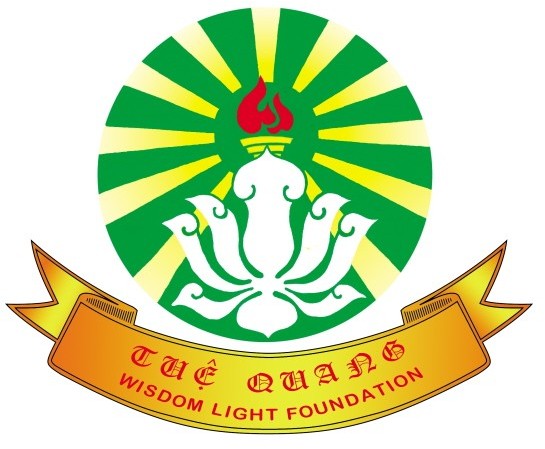 Tuệ Quang Wisdom Light Foundation PO Box 91748, Henderson, NV 89009 Website http://www.daitangvietnam.comEmail info@daitangvietnam.comTUỆ QUANG 慧光 FOUNDATION	http://www.daitangvietnam.comNguyên Tánh Trần Tiễn Khanh & Nguyên Hiển Trần Tiễn Huyến Phiên Âm và Lược Dịch Sun Apr 30 19:22:53 2006==========================================================Bản dịch tiếng Việt của Chùa Châu Lâm【經文資訊】大正新脩大藏經第八冊 No. 229《佛說佛母寶德藏般若波羅蜜經》【Kinh	văn	tư tấn  】Đại Chánh Tân Tu Đại Tạng Kinh  đệ bát sách	No. 229《Phật thuyết	Phật mẫu bảo đfíc tạng bát nhã ba la mật Kinh	》【 Xuất xfí văn kinh 】 Đại Chính Tân Tu Đại Tạng Kinh, Quyển thfí tám, No.     229《Kinh Phật Thuyết Phật Mẫu Bảo Đfíc Tạng Bát-nhã Ba-la-mật》【版本記錄】CBETA 電子佛典 V1.14 (UTF-8) 普及版，完成日期：2004/12/18【bản	bổn	ký lục 】 CBETA điện tfí Phật Điển  V1.14 (UTF-8) phổ cập bản	， hoàn thành nhật kỳ ：2004/12/18【Bản gốc】Phật điển điện tfí CBETA V1.14 (UTF-8), Bản phổ thông, hoàn thành ngày: 2004/12/18【編輯說明】本資料庫由中華電子佛典協會（CBETA）依大正新脩大藏經所編輯【 biên tập thuyết minh 】 bổn tư liệu khố do Trung Hoa điện tfí Phật Điển hiệp hội（CBETA）y	Đại Chánh Tân Tu Đại Tạng Kinh sở biên tập【 Thuyết minh về biên tập 】 Kho tư liệu này do hiệp hội Phật điển điện tfí Trung Hoa （CBETA）biên tập căn cfí vào bộ Đại Chính Tân Tu Đại Tạng Kinh.【原始資料】維習安大德提供之高麗藏 CD 經文／佛教電腦資訊庫功德會校對， CBETA 自行掃瞄辨識，其他【 nguyên thủy tư liệu 】 Duy-Tập-An Đại Đfíc đề cung chi cao lệ tạng CD Kinh văn ／ Phật giáo điện não tư tấn khố công đfíc hội giáođối，CBETA tự hành tảo miểu biện thfíc, kỳ tha【 Tư liệu gốc 】 Tư liệu do Đại đfíc DuyTập-An cung câp kinh văn từ dia CD cua Tang Cao Ly va do CBETA tự thực hiên trình bay.【其它事項】本資料庫可自由免費流通，詳細內容請參閱【中華電子佛典協會資料庫基本介紹】(http://www.cbeta.org/result/cbintr.htm)【 kỳ tha sự hạng 】 bổn  tư liệu khố  khả  tự do miễn phí lưu thông ，tường  tế nội dung thỉnh  tham duyệt  【 Trung Hoa điện tfí Phật Điển hiệp hội tư liệu khố  cơ bổn giới thiệu 】 (http://www.cbeta.org/result/cbintr.htm)【 Điêu khoan khac 】 Kho tư liêu nay có thể tự do phô biên miễn phí. Xin tham khao nội dung chi tiêt trong【Giới thiêu cơ ban Kho tư liêu cua Hiêp hội Phật điển điện tfí Trung Hoa 】(http://www.cbeta.org/result/cbintr.htm)==============================================================================================================================================================================# Taisho Tripitaka Vol. 8, No. 229 佛說佛母寶德藏般若波羅蜜經# Taisho Tripitaka Vol. 8, No. 229  Phật thuyết	Phật mẫu	bảo	đfíc tạng	bát nhã	ba la	mật	Kinh# Taisho Tripitaka Vol. 8, No. 229 Kinh Phật Thuyết Phật Mẫu Bảo Đfíc Tạng Bát- nhã Ba-la-mật”# CBETA Chinese Electronic Tripitaka V1.14 (UTF-8) Normalized Version,Release Date: 2004/12/18# CBETA Chinese Electronic Tripitaka V1.14 (UTF-8) Normalized Version,Release Date: 2004/12/18# CBETA Chinese Electronic Tripitaka V1.14 (UTF-8) Normalized Version,Release Date: 2004/12/18# Distributor: Chinese Buddhist Electronic Text Association (CBETA) # Distributor: Chinese Buddhist Electronic Text Association (CBETA) # Distributor: Chinese Buddhist Electronic Text Association (CBETA)# Source material obtained from: Tripitaka Koreana as provided by Mr. Christian Wittern / proofread by Electronic Buddhadharma Society (EBS), CBETA OCR Group, Others# Source material obtained from: Tripitaka Koreana as provided by Mr. Christian Wittern / proofread by Electronic Buddhadharma Society (EBS), CBETA OCR Group, Others# Source material obtained from: Tripitaka Koreana as provided by Mr. Christian Wittern / proofread by Electronic Buddhadharma Society (EBS), CBETA OCR Group, Others#	Distributed	free	of	charge.	For	details	please	read	at http://www.cbeta.org/result/cbintr_e.htm#	Distributed	free	of	charge.	For	details	please	read	at http://www.cbeta.org/result/cbintr_e.htm#	Distributed	free	of	charge.	For	details	please	read	at http://www.cbeta.org/result/cbintr_e.htm=============================================================================================================================================================================No. 229 [cf. No. 220(4 or 5) etc.]No. 229 [cf. No. 220(4 or 5) etc.]No. 229 [cf. No. 220(4 or 5) etc.]佛說佛母寶德藏般若波羅蜜經Phật thuyết Phật mẫu bảo đfíc tạng bát nhã ba la mật Kinh Kinh Phật Thuyết Phật Mẫu Bảo Đfíc Tạng Bát-nhã Ba-la-mật 卷上quyển thượng Quyển I西天譯經三藏朝散大夫試光祿卿Tây Thiên  dịch Kinh Tam Tạng triêu  tán Đại phu thí quang lộc khanh Tây Thiên Dịch Kinh Tam Tạng, Triều Tán Đại phu, Thí Quang lộc khanh,明教大師臣法賢奉	詔譯minh giáo Đại sư Thần Pháp hiền phụng chiếu dịch Minh Giáo Đại sư, Thần Pháp Hiền phụng chiếu dịch行 品 第 一 hành phẩm đệ nhấtPhẩm 1: Hành爾時世尊。為令四眾各得歡喜。nhĩ thời Thế tôn 。vi lệnh Tfí Chúng các đắc hoan hỉ 。Bấy giờ, Thế tôn vì khiến bốn chúng đều được hoan hỷ,說是般若波羅蜜經使獲利樂。即說伽陀曰。thuyết thị bát nhã ba la mật Kinh sfí hoạch lợi lạc 。 tfíc thuyết dà đà viết	。nói kinh Bát-nhã ba-la-mật này làm cho lợi lạc, tfíc nói kệ rằng:所有菩薩為世間	滅除蓋障煩惱垢sở hữu Bồ Tát vi thế gian	diệt trừ cái chướng phiền não cấu Có những Bồ-tát vì thế gian,	diệt trừ cấu phiền não ngăn che,發淨信心住寂靜	當行智度彼岸行phát tịnh tín tâm trú tịch tĩnh	đương hành trí độ bỉ ngạn hành khởi tâm tịnh tín, trú tịch tĩnh,	nên hành hạnh Trí ba-la-mật.諸江河流閻浮提	華果藥草皆得潤chư giang hà lưu Diêm-phù-đề	hoa quả dược thảo giai đắc nhuận Các sông chảy ở Diêm-phù-đề,	hoa trái, dược thảo đều thấm đượm;龍王主住無熱池	彼龍威力流江河long Vương chủ trú vô nhiệt trì	bỉ long uy lực lưu giang hà Long vương cai quản ao Vô nhiệt,	oai lực vị ấy khắp sông nước.亦如佛子聲聞等	說法教他方便說diệc như Phật-Tfí thanh  văn đẳng	thuyết Pháp giáo tha phương tiện thuyết Cũng như Phật tfí, chúng Thanh văn,		nói Pháp, dạy người, thuyết phương tiện,樂最聖行求果報	此諸如來勝威德lạc  tối  Thánh hành cầu quả báo		thfí chư Như-Lai thắng uy đfíc vui với hạnh Thánh, cầu quả báo;	ấy đfíc thù thắng chư Như lai.云何佛說此法眼	令諸弟子如佛學vân hà Phật thuyết thfí Pháp nhãn	lệnh chư đệ-tfí như Phật học Vì sao Phật thuyết Mắt pháp này?	Khiến các đệ tfí học như Phật,自證教他及方便	此亦佛力非自力tự chfíng giáo tha cập phương tiện	thfí diệc Phật lực phi tự lựctự chfíng, dạy người, và phương tiện,	cũng nhờ sfíc Phật, chẳng tự mình.最上般若不可知	非心可知非菩提tối thượng bát nhã bất khả tri	phi tâm khả tri phi bồ đềBát-nhã tối thượng không thể biết,	chẳng phải tâm biết, chẳng Bồ-đề.如是聞已不驚怖	彼菩薩行知佛智như  thị văn dĩ bất kinh bố	bỉ Bồ Tát hành tri Phật trí Nghe như vậy rồi, không kinh sợ,	Bồ-tát đó hành, biết Trí Phật.色受想行識皆無	不著纖塵無處所sắc thọ tưởng hành thfíc giai vô	bất trfí tiêm trần vô xfí sởSắc, thọ, tưởng, hành, thfíc đều không; không dính mảy bụi, không nơi chốn.彼若不住一切法	行無受想得菩提bỉ nhược bất trú nhất thiết Pháp	hành thị cố tưởng đắc bồ đềNếu không trú ở tất cả pháp,	không hành thọ, tưởng, được Bồ-đề.菩薩若求出家智	照見五蘊無實相Bồ Tát nhược	cầu	xuất gia trí	chiếu kiến ngũ uẩn vô thật tướng Bồ-tát nếu cầu Trí xuất gia,	soi thấy tướng năm uẩn không thật.知此不求於寂靜	彼是菩薩之行智tri thfí bất cầu ư tịch tĩnh	bỉ thị Bồ Tát chi hành trí Biết thế không mong cầu tịch tĩnh,	đó là hành Trí của Bồ-tát.復次云何智所得	照見一切法皆空phục thfí vân hà trí sở đắc	chiếu kiến nhất thiết Pháp giai không Lại nữa, làm sao được Trí kia?	Soi thấy tất cả pháp đều Không;不著不驚照見時	自覺覺他諸菩薩bất trfí bất kinh chiếu kiến thời	tự giác giác tha chư Bồ Tát khi thấy, không vướng, không sợ hãi.	Bồ-tát tự biết, giúp người biết.色受想行及識蘊	是蘊見行而不知sắc  thọ tưởng hành cập thfíc uẩn	thị uẩn kiến hành nhi bất triUẩn sắc, thọ, tưởng, hành, và thfíc;	uẩn này thấy hành mà không biết.菩薩照見蘊皆空	行無相化不著句Bồ Tát chiếu kiến uẩn giai không	hành vô tướng hóa bất trfí cúBồ-tát soi thấy uẩn đều Không;	hành hóa không tướng, chẳng trệ cú.無色受想行識等	不行是名無相行vô sắc thọ tưởng hành thfíc đẳng	bất hành thị danh vô tướng hành Không sắc, thọ, tưởng, hành và thfíc;	không hành gọi là hành không tướng.若行不得最上智	無相寂靜三摩地nhược hành bất đắc tối thượng trí	vô tướng tịch tĩnh Tam Ma Địa Nếu hành, không được Trí tối thượng,	tam-ma-địa vô tướng, tịch tĩnh.若菩薩行自寂靜	過去諸佛咸授記nhược Bồ Tát hành tự tịch tĩnh	quá khfí chư Phật hàm thọ ký Nếu Bồ-tát hành tự tịch tĩnh,	quá khfí chư Phật đều thọ ký.身苦樂等皆不及	由知因果法本性thân khổ lạc đẳng giai bất cập	do tri nhân quả Pháp bổn tính Khổ, lạc ở thân đều không có,	do biết bổn tính pháp Nhân quả.若行於法不可得	行如是行乃佛智nhược hành ư Pháp bất khả đắc	hành như thị hành nãi Phật trí Nếu hành mà không thể đắc Pháp,	hành được như thế là Trí Phật.行無所行了知已	是行最上般若行hành vô sở hạnh liễu tri dĩ	thị hành tối thượng bát nhã hành Hành không có hành, đã biết rõ,	là hành hạnh Bát-nhã tối thượng.彼無所有不可得	愚癡著相謂有無bỉ vô sở  hữu bất khả đắc	ngu si trfí tướng vị hữu vôHành đó không có, không thể đắc;	kẻ ngu vướng tướng nói có, không.有無二法皆非實	出此了知乃菩薩hữu vô nhị Pháp giai phi thật	xuất thfí liễu tri nãi Bồ Tát Hai pháp có, không đều không thật;	ra khỏi, biết rõ, là Bồ-tát.菩薩若知諸幻化	色受想行識亦然Bồ Tát nhược  tri chư huyễn hóa	sắc thọ tưởng hành thfíc diệc nhiên Bồ-tát nếu biết mọi huyễn hoá,	sắc, thọ, tưởng, hành, thfíc cũng thế,寂靜行離種種相	此名最上般若行tịch tĩnh hành ly chủng chủng tướng	thfí danh tối thượng bát nhã hành hành tịch tĩnh lìa tất cả tướng;	gọi là hành Bát-nhã tối thượng.善友方便令知覺	使聞佛母不驚怖thiện hữu phương tiện lệnh tri giác	sfí văn Phật mẫu bất kinh bốBạn lành, khiến hiểu biết phương tiện,	khiến nghe Phật Mẫu, không kinh sợ.惡友同行及化他	坏器盛水非堅牢ác hữu đồng hành cập hóa tha	khôi khí thịnh thủy phi kiên laoBạn ác, cùng hành và dạy người:	bình nfít đựng nước, chẳng bền lâu.云何得名為菩薩	一切樂行皆無著vân hà đắc danh vi Bồ Tát	nhất thiết lạc hành giai Vô trfíVì sao được gọi là Bồ-tát?	Tất cả điều vui đều không vướng;求佛菩提無所著	是故得名為菩薩cầu Phật bồ đề vô sở trfí	thị cố đắc danh vi Bồ Tát cầu Bồ-đề Phật, không chỗ dính;	vì thế mới gọi là Bồ-tát.云何得名摩訶薩	得第一義眾生中vân hà đắc danh Ma-Ha tát	đắc đệ nhất nghĩa chúng sinh trungVì sao gọi là Ma-ha-tát?	Trong chúng sinh được Nghĩa đệ nhất,斷眾生界諸邪見	是故得名摩訶薩đoạn chúng sinh giới chư tà kiến	thị cố đắc danh Ma-Ha tát đoạn các tà kiến của chúng sinh;	vì thế gọi là Ma-ha-tát.大施大慧大威德	佛乘最上而得乘Đại thí Đại Huệ Đại uy đfíc	Phật thừa tối thượng nhi đắc thừa Đại thí, Đại tuệ, Đại oai đfíc;	được Thừa tối thượng là Phật thừa;發菩提心度眾生	是故得名摩訶薩phát bồ đề tâm độ chúng sinh	thị cố đắc danh Ma-Ha tát phát tâm Bồ-đề độ chúng sinh;	vì thế được gọi Ma-ha-tát.幻化四足俱胝數	多人眾前悉截首huyễn hóa tfí túc câu chi sổ	đa nhân chúng tiền tất tiệt thủHuyễn hoá fíc số loài súc sinh,	trước chúng đông người, đều chặt đầu;一切世界皆幻化	菩薩知已得無怖nhất thiết thế giới giai huyễn	hóa	Bồ Tát	tri	dĩ	đắc	vô	bố tất cả thế giới đều huyễn hoá,		Bồ-tát biết rồi, được Vô úy.色受想行識纏縛	知不實已不求解sắc thọ tưởng hành thfíc triền phược	tri bất thật dĩ bất cầu giảiSắc, thọ, tưởng, hành, thfíc trói buộc,	đã biết không thật, không cầu thoát.行菩提心無所著	此名最上諸菩薩hành bồ đề tâm vô sở trfí	thfí danh tối thượng chư Bồ Tát Hành tâm Bồ-đề không vướng mắc,	gọi là chư Bồ-tát tối thượng.云何得名為菩薩	乘大乘行度眾生vân hà đắc danh vi Bồ Tát	thừa Đại thừa hành độ chúng sinhVì sao có tên là Bồ-tát?	Nương hạnh Đại thừa, độ chúng sinh.大乘體相如虛空	菩薩由得安隱樂Đại thừa thể tướng như hư không	Bồ Tát do đắc an ổn lạc Thể tướng Đại thừa như hư không,	Bồ-tát thấu đạt nên an ổn.大乘之乘不可得	乘涅盤往諸方所Đại thừa chi thừa bất khả đắc	thừa Niết-Bàn vãng chư phương sở Thừa của Đại thừa không thể đắc,	nương vào Niết-bàn, đi mọi nơi.行已不見如火滅	是故名為入涅盤hành dĩ bất kiến như hỏa diệt	thị cố danh vi nhập Niết-Bàn Hành rồi chẳng thấy, như lfía tắt;	vì thế gọi là vào Niết-Bàn.菩薩所行不可得	初後現在三清淨Bồ Tát sở hạnh bất khả đắc	sơ hậu hiện tại tam thanh tịnh Hành của Bồ-tát không thể đắc.	Quá, hiện, vị lai đều thanh tịnh,清淨無畏無戲論	是行最上般若行thanh tịnh vô úy vô hí luận	thị hành tối thượng bát nhã hành thanh tịnh, vô uý, không hí luận;	là hành hạnh Bát-nhã tối thượng.大智菩薩行行時	發大慈悲為眾生Đại trí Bồ Tát hành hành thời	phát Đại từ bi vi chúng sinh Lúc hành hạnh Bồ-tát Đại trí,	khởi Đại từ bi vì chúng sinh,為已不起眾生相	是行最上般若行vi dĩ bất khởi chúng sinh tướng	thị hành tối thượng bát nhã hành làm xong, không khởi tướng chúng sinh; là hành hạnh Bát-nhã tối thượng.菩薩起念為眾生	修諸苦行有苦相Bồ Tát khởi niệm vi chúng sinh	tu chư khổ hành hữu khổ tướngBồ-tát khởi niệm vì chúng sinh,	tu các hạnh khổ, có tướng khổ,是有我相眾生相	此非最上般若行thị hữu ngã tướng chúng sinh tướng	thfí phi tối thượng bát nhã hànhlà có tướng mình, tướng chúng sinh,	không phải hành Bát-nhã tối thượng.知自及諸眾生等	乃至諸法亦復然tri tự cập chư chúng sinh đẳng	nãi chí chư Pháp diệc phục nhiên Biết mình và chúng sinh như nhau,	cho đến các pháp cũng như thế;生滅無二無分別	是行最上般若行sinh diệt vô nhị vô phân biệt	thị hành tối thượng bát nhã hành sinh diệt không hai, không phân biệt;	là hành hạnh Bát-nhã tối thượng;乃至所說世界等	名離一切生滅法nãi chí sở thuyết thế giới đẳng	danh ly nhất thiết sinh diệt Pháp cho đến các thế giới bình đẳng,	là lìa tất cả pháp sinh diệt.最上無比甘露智	是故得名為般若tối thượng vô bỉ cam lộ trí	thị cố đắc danh vi bát nhã Tối thượng, vô tỷ, Trí cam lộ;	vì thế được gọi là Bát-nhã.菩薩如是所行行	了知方便無所求Bồ Tát như thị sở hạnh hành	liễu tri phương tiện vô sở cầuBồ-tát hành các hạnh như thế,	biết rõ phương tiện, không chỗ cầu,知此法本性非實	是行最上般若行tri thfí Pháp bổn tính phi thật	thị hành tối thượng bát nhã hành biết bổn tính pháp này không thật,	là hành hạnh Bát-nhã tối thượng.若不住色亦無受	亦不住想亦無行nhược bất trú sắc diệc vô thọ	diệc bất trú tưởng diệc vô hànhNếu không trú sắc, không trú thọ,	không trú tưởng, cũng không trú hành,復不住識住正法	是名最上般若行phục bất trú thfíc trú chánh Pháp	thị danh tối thượng bát nhã hành lại không trú thfíc, trú Chính Pháp,	gọi là hành Bát-nhã tối thượng.佛母寶德藏般若伽陀Phật mẫu bảo đfíc tạng bát nhã dà đà Kệ Phật Mẫu Bảo Đfíc Tạng Bát-nhã 帝釋品第二đế thích phẩm đệ nhị Phẩm 2: Đế Thích歡喜地攝布施波羅蜜伽陀hoan hỉ địa nhiếp bố thí ba la mật dà đà Kệ: Địa Hoan hỷ gồm Bố thí ba-la-mật常與無常苦樂等	我及無我悉皆空thường dữ vô thường khổ lạc đẳng	ngã cập vô ngã tất giai không Pháp thường, vô thường, khổ và lạc,	ngã và vô ngã thảy đều Không.不住有為及無為	住無相行佛亦然bất trú hữu vi cập vô vi	trú vô tướng hành Phật diệc nhiênKhông trú hữu vi và vô vi;	trú hành vô tướng, Phật cũng thế.若求聲聞緣覺等	乃至佛果亦復然nhược cầu thanh văn duyên giác đẳng		nãi chí Phật quả diệc phục nhiên Nếu cầu Thanh văn và Duyên giác,	cho đến Phật quả cũng như thế.不住此忍不可得	如渡大河不見岸bất trú thfí nhẫn bất khả đắc	như độ Đại hà bất kiến ngạn Không trú Nhẫn này, không thể đắc,	như qua sông lớn, không thấy bờ.若聞此法彼定得	成等正覺證涅盤nhược văn thfí Pháp bỉ định đắc	thành đẳng chánh giác chfíng Niết-Bàn Nếu nghe Pháp này, được định kia,	thành Đẳng Chính giác, chfíng Niết-bàn,見於一切如自身	是大智者如來說kiến ư nhất thiết như tự thân	thị Đại trí giả Như-Lai thuyết thấy ở tất cả như thân mình;	Như lai nói là bậc Đại trí.佛子當住四補特伽羅。是行大智行。Phật-Tfí đương trú tfí bổ đặc dà la。thị hành Đại trí hành 。Phật tfí nên trú bốn Bổ-đặc-già-la, tfíc là hành hạnh Đại trí.一真實善法。二不退心。三應供離垢無煩惱無求。四善友同等。nhất chân thật thiện Pháp。nhị bất thối tâm。tam Ứng-Cúng ly cấu vô phiền não vô cầu 。tfí thiện hữu đồng đẳng 。Một là Pháp lành chân thật; hai là Tâm không thối lui; ba là Xfíng đáng cúng dường, lìa nhiễm ô, không phiền não, không mong cầu; bốn là Bạn lành bình đẳng.大智菩薩如是行	不學聲聞及緣覺Đại trí Bồ Tát như thị hành	bất học thanh văn cập duyên giácBồ-tát Đại trí hành như thế,	không học Thanh văn và Duyên giác,樂學如來一切智	是學非學名為學lạc học Như-Lai nhất thiết trí	thị học phi học danh vi họcvui học Nhất thiết trí Như lai;	học chẳng phải học gọi là Học.學不受色不增減	亦復不學種種法học bất thọ sắc bất tăng giảm	diệc phục bất học chủng chủng Pháp Học không nhận sắc, không thêm bớt;	lại cũng không học mọi loại pháp;攝受樂學一切智	若此功德出離者nhiếp thọ lạc học nhất thiết trí	nhược thfí công đfíc xuất ly giả thu nhận, vui học Nhất thiết trí.	Nếu người xa rời công đfíc này,色非有智非無智	受想行識亦復爾sắc phi hữu trí phi vô trí	thọ tưởng hành thfíc diệc phục nhĩ sắc chẳng có trí, chẳng không trí;	thọ tưởng, hành thfíc cũng như thế.色性自性如虛空	平等無二無分別sắc tính tự tính như hư không	bình đẳng vô nhị vô phân biệtTự tính của sắc như hư không,	bình đẳng, không hai, không phân biệt.妄想本性無彼岸	眾生之界亦復然vọng tưởng bổn tính vô bỉ ngạn	chúng sinh chi giới diệc phục nhiên Bổn tính vọng tưởng không bờ kia;	cảnh giới chúng sinh cũng như thế.虛空自性亦同然	智慧世間解亦爾hư  không  tự tính diệc đồng nhiên	trí  tuệ  thế gian giải diệc nhĩ Tự tính hư không cũng như thế;	Trí tuệ, Thế gian giải cũng vậy.智慧無色佛所說	離一切想到彼岸trí tuệ vô sắc Phật sở thuyết	ly nhất thiết tưởng đáo bỉ ngạn Trí tuệ không sắc được Phật nói,	lìa tất cả tưởng, đến bờ kia.若人得離諸想已	是人語意住真如nhược nhân đắc ly chư tưởng dĩ	thị nhân ngữ ý trú chân nhưNếu người đã lìa được các tưởng,	người này nói, nghĩ, trú Chân như.彼人住世恒沙劫	不聞佛說眾生聲bỉ nhân trú thế hằng sa kiếp	bất văn Phật thuyết chúng sinh thanh Người ấy trú thế hằng sa kiếp,	không nghe Phật nói tên Chúng sinh.眾生不生本清淨	是行最上般若行chúng sinh bất sinh bổn thanh tịnh	thị hành tối thượng bát nhã hành Chúng sinh không sinh, vốn thanh tịnh, là hành hạnh Bát-nhã tối thượng.佛說種種之語言	皆具最上般若義Phật thuyết chủng chủng chi ngữ ngôn	giai cụ tối thượng bát nhã nghĩa Phật nói đủ mọi loại ngữ ngôn,	đều đủ nghĩa Bát-nhã tối thượng.過去佛為我受記	於未來世證菩提quá khfí Phật vi ngã thọ ký	ư vị lai thế chfíng bồ đề Quá khfí Phật thọ ký cho Ta,	ở đời vị lai chfíng Bồ-đề.佛母寶德藏般若伽陀Phật mẫu bảo đfíc tạng bát nhã dà đà Kệ Phật Mẫu Bảo Đfíc Tạng Bát-nhã 持無量功德建塔品 第三trì vô lượng công đfíc kiến tháp phẩm đệ tam Phẩm 3: Giữ Vô Lượng Công Đfíc Xây Tháp Báu無垢地攝持戒波羅蜜伽陀vô cấu địa nhiếp Trì giới ba la mật dà đà Kệ: Địa Vô cấu gồm Trì giới ba-la-mật若人常受持般若	所作上應諸佛行nhược nhân thường thọ trì bát nhã	sở tác thượng fíng chư Phật hànhNếu người thường thọ trì Bát-nhã,	việc làm hợp với hạnh chư Phật,刀劍毒藥水火等	乃至諸魔不能為đao kiếm độc dược thủy hỏa đẳng	nãi chí chư ma bất năng vi đao, kiếm, thuốc độc, nước, và lfía,	cho đến các ma chẳng thể hại.若人於佛滅度後	建七寶塔以供養nhược nhân ư Phật diệt độ hậu	kiến thất bảo tháp dĩ cung dưỡng Nếu ai sau khi Phật diệt độ,	lập tháp bảy báu để cúng dường;如是圓滿千俱胝	佛剎恒沙等佛塔như  thị viên mãn thiên câu chi	Phật sát hằng sa đẳng Phật tháp tròn đủ ngàn vạn fíc nước Phật,	hằng sa số tháp Phật như thế.眾生無邊千俱胝	以妙香華塗香等chúng sinh vô biên thiên câu chi	dĩ diệu hương hoa đồ hương đẳng Vô biên ngàn vạn fíc chúng sinh,	đem hương, hoa tốt và hương thoa,供養三世無邊劫	所有功德之數量cung dưỡng tam thế vô biên kiếp	sở hữu công đfíc chi sổ lượng  cúng dường Tam thế vô biên kiếp,	số lượng công đfíc thành tựu được,不及書寫於佛母	諸佛由此而得生bất cập thư tả ư Phật mẫu	chư Phật do thfí nhi đắc sinh không bằng biên chép kinh Phật mẫu;	chư Phật từ đây mà sinh ra.若受持讀誦供養	功德倍勝於佛塔nhược thọ trì độc tụng cung dưỡng	công đfíc bội thắng ư Phật tháp Nếu thọ, trì, đọc, tụng, cúng dường,	công đfíc gấp hai xây tháp Phật.大明般若諸佛母	能除苦惱徧世界Đại minh bát nhã chư Phật mẫu	năng trừ khổ não biến thế giới Đại minh Bát-nhã, Mẹ chư Phật,	trừ được khổ não khắp thế giới.所有三世十方佛	學此明得無上師sở hữu tam thế thập phương Phật		học thfí minh đắc vô thượng sư Chư Phật ba đời ở mười phương	học Minh này thành Vô thượng sư.行般若行利有情	使學大智證菩提hành bát nhã hành lợi hữu tình	sfí học Đại trí chfíng bồ đề Hành hạnh Bát-nhã lợi chúng sinh,	khiến học Đại trí, chfíng Bồ-đề.有為無為諸快樂	一切樂從般若生hữu vi vô vi chư khoái lạc	nhất thiết lạc tòng bát nhã sinhCác khoái lạc hữu vi, vô vi,	tất cả đều từ Bát-nhã sinh;譬如大地植諸種	得和合生種種色thí như Đại địa thực chư chủng	đắc hòa hợp sinh chủng chủng sắc ví như mặt đất gieo các hạt,	được hòa hợp, sinh đủ loại màu.五波羅蜜及菩提	皆從般若所生出ngũ ba la mật cập bồ đề	giai tòng bát nhã sở sinh xuấtNăm ba-la-mật và Bồ-đề	đều được sinh ra từ Bát-nhã.又如輪王出行時	七寶四兵為導從hựu như luân Vương xuất hành thời	thất bảo tfí binh vi đạo tòngLại như lúc Luân vương xuất hành,	đều dẫn theo bảy báu, bốn binh.若依佛母最上行	一切功德法集聚nhược y Phật mẫu tối thượng hành	nhất thiết công đfíc Pháp tập tụ Nếu nương hạnh tối thượng Phật mẫu,	tất cả công đfíc, pháp tụ hội.佛母寶德藏般若伽陀Phật mẫu bảo đfíc tạng bát nhã dà đà Kệ Phật Mẫu Bảo Đfíc Tạng Bát-nhã 功德品第四công đfíc phẩm đệ tfí Phẩm 4: Công Đfíc發光地攝忍辱波羅蜜伽陀phát quang địa nhiếp nhẫn nhục ba la mật dà đà Kệ: Địa Phát quang gồm Nhẫn nhục ba-la-mật帝釋有疑問佛曰	恒河沙數等佛剎đế thích hữu nghi vấn Phật viết	hằng-hà sa-số đẳng Phật sát Đế thích có nghi, hỏi Phật rằng:	Hằng hà sa số các cõi Phật,佛界圓滿如芥子	能受佛剎般若力Phật giới viên mãn như giới tfí	năng thọ Phật sát bát nhã lực Phật cảnh tròn đầy như hạt cải,	nhận được lực Bát-nhã cõi Phật,如是了知般若已	此界云何不供養như  thị liễu tri bát nhã dĩ	thfí giới vân hà bất cung dưỡng rõ biết Bát-nhã như thế rồi,	vì sao không cúng dường cõi ấy?譬如人王人所重	住般若者合亦爾thí như nhân Vương nhân sở trọng	trú bát nhã giả hợp diệc nhĩ Như Vua cõi người được người trọng,	người trú Bát-nhã cũng như thế.佛界般若摩尼寶	具一切德價無比Phật giới bát nhã ma-ni bảo	cụ nhất thiết đfíc giá vô bỉBát-nhã cõi Phật, báu ma ni,	đủ mọi công đfíc, không gì bằng.經函安處經有無	供養悉獲寶功德Kinh hàm an xfí Kinh hữu vô	cung dưỡng tất hoạch bảo công đfíc Hộp Kinh, chỗ lành; dù có, không;	cúng dường tất được công đfíc báu.佛滅供養於舍利	不及供養於般若Phật diệt cung dưỡng ư Xá-lợi	bất cập cung dưỡng ư bát nhãPhật diệt, cúng dường nơi xá lợi,	không bằng cúng dường nơi Bát-nhã.若樂受持供養者	是人速得證解脫nhược lạc thọ trì cung dưỡng giả	thị nhân tốc đắc chfíng giải thoát Nếu vui, nhận, giữ việc cúng dường,	người ấy sớm được chfíng, giải thoát.首行布施波羅蜜	次戒忍進及禪定thủ hành bố thí ba la mật	thfí giới nhẫn tiến cập Thiền định Trước hành Bố thí ba-la-mật,	đến Giới, Nhẫn, Tinh tấn, Thiền định.受持善法不可壞	彼一一生一切法thọ trì thiện Pháp bất khả hoại	bỉ nhất nhất sinh nhất thiết Pháp Nhận giữ pháp lành, không thể hoại.	Mỗi pháp kia sinh tất cả pháp;如閻浮提種種樹	百千俱胝無數色như Diêm-phù-đề chủng chủng thụ	bách thiên câu chi vô sổ sắc như các loại cây Diêm-phù-đề,	trăm ngàn vạn fíc, vô số màu;雖一一樹影皆別	無量影同一名攝tuy nhất nhất thụ ảnh giai biệt	vô lượng ảnh đồng nhất danh nhiếp tuy bóng mỗi cây đều khác nhau,	tất cả đều có tên là bóng.五波羅蜜五名異	般若波羅復一名ngũ ba la mật ngũ danh dị	bát nhã ba la phục nhất danhNăm ba-la-mật, năm tên khác,	Bát-nhã ba-la chỉ một tên.一切迴施為菩提	一味同歸菩提名nhất thiết hồi thí vi bồ đề	nhất vị đồng qui bồ đề danh Tất cả đều dành cho Bồ-đề,	tất cả đều thuộc Bồ-đề danh.佛母寶德藏般若伽陀Phật mẫu bảo đfíc tạng bát nhã dà đà Kệ Phật Mẫu Bảo Đfíc Tạng Bát-nhã 福量品第五phúc lượng phẩm đệ ngũ Phẩm 5: Lượng Phước焰慧地攝精進波羅蜜伽陀diệm tuệ địa nhiếp Tinh tấn ba la mật dà đà Kệ: Địa Diệm tuệ gồm Tinh tấn ba-la-mật彼色受想行識等	菩薩觀照悉無常bỉ sắc thọ tưởng hành thfíc đẳng	Bồ Tát quán chiếu tất vô thường Sắc, thọ, tưởng, hành, và thfíc kia,	Bồ-tát soi thấy đều vô thường.各各現行而不知	非法非生智者見các các hiện hành nhi bất tri	phi Pháp phi sinh trí giả kiếnMỗi mỗi hiện hành mà không biết;	người trí thấy chẳng pháp, chẳng sinh.無色無受想行識	是法無得復無生vô sắc thị cố tưởng	hành	thfíc	thị Pháp	vô đắc phục	vô sinh Không sắc, không thọ, tưởng, hành, thfíc; là pháp không đắc lại không sinh.了知一切法皆空	是名最上般若行liễu tri nhất thiết Pháp giai không	thị danh tối thượng bát nhã hành Biết rõ tất cả pháp đều Không;	đó là hành Bát-nhã tối thượng.如化恒沙等佛剎	諸眾生證羅漢果như hóa hằng sa đẳng Phật sát	chư chúng sinh chfíng la hán quả Như ở hằng hà sa cõi Phật,	dạy chúng sinh chfíng quả La-hán;若能書寫此般若	令他受持功德勝nhược năng thư tả thfí bát nhã	lệnh tha thọ trì công đfíc thắng nếu có thể chép Bát-nhã này,	khiến họ thọ trì, công đfíc lớn.如佛修行云何學	信重般若諸法空như Phật tu hành vân hà học	tín trọng bát nhã chư Pháp không Tu hành như Phật, làm sao học?	Tin, kính Bát-nhã, các pháp Không;速證聲聞及緣覺	乃至無上正覺尊tốc chfíng  thanh  văn  cập duyên giác		nãi chí vô thượng chánh giác	tôn sớm chfíng Thanh văn và Duyên giác,	cho đến Vô thượng Chính giác tôn.世間無種不生樹	枝葉華果悉無有thế gian vô chủng bất sinh thụ	chi diệp hoa quả tất vô hữuThế gian, không hạt không sinh cây,	cành, lá, hoa, trái đều không có.無佛誰 指菩提心	亦無釋梵聲聞果vô Phật thùy chỉ bồ đề tâm	diệc vô thích phạm thanh văn quảKhông Phật, ai chỉ Tâm Bồ-đề,	cũng không Thích, Phạm, quả Thanh văn.如日舒光照諸天	普使成就種種業như nhật thư quang chiếu chư Thiên		phổ sfí thành tựu chủng chủng nghiệp Như mặt trời sáng chiếu chư Thiên,	khiến khắp thành tựu mọi sự việc;佛智菩提心亦然	從智生諸功德法Phật trí bồ đề tâm diệc nhiên	tòng trí sinh chư công đfíc Pháp Trí Phật, Tâm Bồ-đề cũng thế,	từ Trí sinh mọi pháp công đfíc.如無熱池無龍主	即無河流閻浮提như vô nhiệt trì vô long chủ	tfíc vô hà lưu Diêm-phù-đềNhư ao Vô nhiệt không Long chủ,	tfíc không sông chảy Diêm-phù-đề.無河華果悉不生	亦無大海種種寶vô hà hoa quả tất bất sinh	diệc vô Đại hải chủng chủng bảo Không sông, hoa trái đều không sinh,	cũng không các báu trong biển lớn.世間無佛無大智	無智功德不增長thế gian vô Phật vô Đại trí	vô trí công đfíc bất tăng trườngThế gian không Phật, không Đại trí;	không Trí, công đfíc không tăng trưởng.亦無佛法諸莊嚴	無菩提海等等寶diệc vô Phật Pháp chư trang nghiêm	vô bồ đề hải đẳng đẳng bảo Cũng không pháp Phật, các trang nghiêm, không có báu trong biển Bồ-đề.譬如世間螢有光	一切螢光集一處thí như thế gian huỳnh hữu quang	nhất thiết huỳnh quang tập nhất xfí Như ánh đom đóm ở thế gian,	tất cả ánh sáng nhóm một nơi,比日一光照世間	微塵數分不及一bỉ nhật nhất quang chiếu thế gian	vi trần sổ phần bất cập nhấtso tia mặt trời chiếu thế gian,	dù như hạt bụi, không bằng một.佛母寶德藏般若伽陀Phật mẫu bảo đfíc tạng bát nhã dà đàKệ Phật Mẫu Bảo Đfíc Tạng Bát-nhã隨喜功德品第六Tùy hỉ công đfíc phẩm đệ lục Phẩm 6: Công Đfíc Tuỳ Hỷ難勝地攝定波羅蜜伽陀nan thắng địa nhiếp định ba la mật dà đà Kệ: Địa Nan thắng gồm Thiền định ba-la-mật所有聲聞眾功德	布施持戒觀照行sở hữu thanh văn chúng công đfíc		bố thí Trì giới quán chiếu hành Công đfíc có được của Thanh văn:	hành bố thí, trì giới, quán chiếu,不及菩薩發一心	隨喜福蘊之少分bất cập Bồ Tát phát nhất tâm	tùy hỉ phúc uẩn chi thiểu phân không bằng một phần phước tuỳ hỷ	của Bồ-tát phát khởi nhất tâm.所有俱胝那由他	無邊佛剎千俱胝sở hữu câu chi na-do-tha	vô biên Phật sát thiên câu chi Ngàn vạn chư Phật quá, hiện tại,	ở fíc vạn vô biên số cõi Phật,過去現在佛說此	法寶為斷一切苦quá khfí hiện tại Phật thuyết thfí	Pháp bảo vi đoạn nhất thiết khổ đều thuyết giảng về Pháp báu này,	để đoạn trừ tất cả thống khổ.先發最上菩提心	至成正覺及入滅tiên phát tối thượng bồ đề tâm	chí thành chánh giác cập nhập diệt Trước, phát tâm Bồ-đề tối thượng,	đến thành Chính giác và Nhập diệt,彼量所有佛功德	咸成方便波羅蜜bỉ lượng sở hữu Phật công đfíc	hàm thành phương tiện ba la mậtsố lượng công đfíc Phật có đó	đều thành phương tiện Ba-la-mật,及彼聲聞學無學	有漏無漏諸善法cập bỉ thanh văn học vô học	hữu lậu vô lậu chư thiện Pháp và thiện pháp hữu lậu, vô lậu		của Thanh văn Học, Vô học kia;菩薩等一普迴施	當為世間證菩提Bồ Tát đẳng nhất phổ hồi thí	đương vi thế gian chfíng bồ đề Bồ-tát đều bố thí khắp cả,	sẽ vì thế gian, chfíng Bồ-đề.菩薩施已不住心	住心即名眾生相Bồ Tát thí dĩ bất trú tâm	trú tâm tfíc danh chúng sinh tướng Bồ-tát cho rồi, không trú tâm.	Trú tâm gọi là tướng chúng sinh.有見有念名著相	非是菩薩之迴施hữu kiến hữu niệm danh trfí tướng	phi thị Bồ Tát chi hồi thíCó thấy, có nghĩ là tướng chấp;	chẳng phải bố thí của Bồ-tát.如是施非無相施	是法當知有滅盡như thị thí phi vô tướng thí	thị Pháp đương tri hữu diệt tận Bố thí như thế, chẳng vô tướng.	Nên biết pháp này có diệt tận.若作非法非施心	乃可得名為迴施nhược tác phi Pháp phi thí tâm	nãi khả đắc danh vi hồi thí Với tâm chẳng pháp, chẳng bố thí,	mới có thể gọi là Bố thí.作有相施非真施	無相迴施證菩提tác hữu tướng thí phi chân thí	vô tướng hồi thí chfíng bồ đềBố thí có tướng chẳng phải thật;	bố thí không tướng chfíng Bồ-đề.如上妙食雜毒藥	自法著相亦如是như thượng diệu thực tạp độc dược	tự Pháp trfí tướng diệc như thịNhư thfíc ăn ngon có thuốc độc,	vướng mắc pháp mình cũng như thế.是故迴施應當學	如佛眾善悉當知thị cố hồi thí fíng đương học	như Phật chúng thiện tất đương tri Vì thế, phải nên học bố thí;	điều thiện như Phật đều nên biết.若生若相若威力	悉皆隨喜而迴施nhược sinh nhược tướng nhược uy lực	tất giai tùy hỉ nhi hồi thí Hoặc sinh, hoặc tướng, hoặc uy lực,	thảy đều tuỳ hỷ mà bố thí.以功德施佛菩提	菩薩之施皆無相dĩ công đfíc thí Phật bồ đề	Bồ Tát chi thí giai vô tướng Công đfíc đều hướng Bồ-đề Phật;	Bồ-tát bố thí đều không tướng.此施佛許而印可	如是得名勇猛施thfí thí Phật hfía nhi ấn khả	như thị đắc danh dũng mãnh thí Bố thí này được Phật thừa nhận.	Như thế gọi là Thí mạnh mẽ.佛母寶德藏般若伽陀Phật mẫu bảo đfíc tạng Bát-nhã dà đà Kệ Phật Mẫu Bảo Đfíc Tạng Bát-nhã 地獄品第七Địa-ngục phẩm đệ thất Phẩm 7: Địa Ngục現前地攝智慧波羅蜜伽陀Hiện tiền địa nhiếp trí tuệ ba la mật dà đà Kệ: Địa Hiện tiền gồm Trí tuệ ba-la-mật無量盲人不見道	無一得入於城郭vô lượng manh nhân bất kiến đạo	vô nhất đắc nhập ư thành quáchVô lượng người mù không thấy đạo,	không một ai vào được thành quách.修六度行闕般若	無力不能成菩提tu lục độ hành khuyết Bát-nhã	vô lực bất năng thành bồ đềTu hành sáu độ thiếu Bát-nhã,	không lực, không thể thành Bồ-đề.譬如畫像不畫眼	因無眼界無功德thí như họa tượng bất họa nhãn	nhân vô nhãn giới vô công đfícVí như vẽ tượng, không vẽ mắt;	vì không có mắt, không công đfíc.若有受行於智慧	得名有眼及有力nhược hữu thọ hành ư trí tuệ	đắc danh hữu nhãn cập hữu lực Nếu có nhận, giữ, hành Trí tuệ,	được gọi có mắt và có lực.有為無為黑白法	如微塵等不可得hữu vi vô vi hắc bạch Pháp	như vi trần đẳng bất khả đắc Pháp hữu vi, vô vi, ác, thiện,	như số hạt bụi, không thể đếm.智慧觀照如虛空	故名般若出世間trí tuệ quán chiếu như hư không	cố danh Bát-nhã xuất thế gian Trí tuệ quán chiếu như hư không,	nên gọi Bát-nhã xuất thế gian.菩薩諦信行佛行	度那由他苦眾生Bồ-tát đế tín hành Phật hành	độ na-do-tha khổ chúng sinh Bồ-tát tin sâu, hành hạnh Phật,	độ vô số chúng sinh khổ đau.如是若著眾生相	此非般若最上行như thị nhược trfí chúng sinh tướng	thfí phi Bát-nhã tối thượng hànhNhư thế, nếu vướng tướng chúng sinh,	chẳng phải hành Bát-nhã tối thượng.菩薩若行最上行	過去未曾求大智Bồ-tát nhược hành tối thượng hành	quá khfí vị tằng cầu Đại tríBồ-tát nếu hành hạnh tối thượng,	quá khfí chưa từng cầu Đại trí,今聞般若如佛想	速證寂靜佛菩提kim văn Bát-nhã như Phật tưởng	tốc chfíng tịch tĩnh Phật bồ đề nay nghe Bát-nhã, nghĩ như Phật,	sớm chfíng Bồ-đề Phật tịch tĩnh.過去信佛那由他	不信般若波羅蜜quá khfí tín Phật na-do-tha	bất tín Bát-nhã ba la mật Quá khfí tin Phật vô số lượng;	không tin Bát-nhã Ba-la-mật,或生瞋恨或誹謗	是人少智墮阿鼻hoặc sinh sân hận hoặc phỉ báng	thị nhân thiểu trí đọa A-tì hoặc sinh giận dữ, hoặc chê bai;	kẻ này ít trí, đọa Vô gián.若人樂證諸佛智	不能信重諸佛母nhược nhân lạc chfíng chư Phật trí		bất năng tín trọng chư Phật mẫu Nếu người thích chfíng Trí chư Phật,	mà không tin, kính Mẹ chư Phật;如商入海欲求寶	返失於本而復還như thương nhập hải dục cầu bảo	phản thất ư bổn nhi phục hoàn như người buôn cầu báu ở biển,	bị mất vốn liếng phải quay về.佛母寶德藏般若伽陀Phật mẫu bảo đfíc tạng Bát-nhã dà đà Kệ Phật Mẫu Bảo Đfíc Tạng Bát-nhã清淨品第八(此品攝第九歎品)thanh tịnh phẩm đệ bát (thfí phẩm nhiếp đệ cfíu thán phẩm) Phẩm 8: Trong Sạch (Phẩm này gồm Phẩm 9: Khen Ngợi)遠行地攝方便波羅蜜伽陀viễn hành địa nhiếp phương tiện ba la mật dà đà Kệ: Địa Viễn hành gồm Phương tiện ba-la-mật色清淨故果清淨	果色二同一切智sắc thanh tịnh cố quả thanh tịnh	quả sắc nhị đồng nhất thiết trí Sắc thanh tịnh, nên quả thanh tịnh.	Quả, sắc đều giống Nhất thiết trí.若一切智清淨時	如虛空界不斷壞nhược nhất thiết trí thanh tịnh thời	như hư không giới bất đoạn hoạiNếu khi Nhất thiết trí thanh tịnh,	giống như hư không, không đfít, hoại.菩薩出過於三界	斷盡煩惱而現生Bồ-tát xuất quá ư tam giới	đoạn tận phiền não nhi hiện sinh Bồ-tát vượt ra ngoài ba cõi,	dfít hết phiền não mà sinh ra,無老病死現滅度	斯即是行般若行vô lão bệnh tfí hiện diệt độ	tư tfíc thị hành Bát-nhã hành không già, bệnh, chết, hiện diệt độ;	đó chính là hành hạnh Bát-nhã.世間欲色之淤泥	愚人處中如風旋thế gian dục sắc chi fí nê	ngu nhân xfí trung như phong toàn Bùn đọng sắc dục của thế gian,	kẻ ngu trong đó như gió xoáy,亦如鹿在屋中轉	智者如禽飛虛空diệc như lộc tại ốc trung chuyển	trí giả như cầm phi hư không lại như nai chạy quanh trong nhà.	Bậc trí như chim bay trên trời.若不著色無受想	亦無行識乃清淨nhược bất trfí sắc thị cố tưởng	diệc vô hành thfíc nãi thanh tịnhNếu không dính sắc, không thọ, tưởng, cũng không hành, thfíc, mới thanh tịnh.如是離諸煩惱垢	解脫名佛大智行như thị ly chư phiền não cấu	giải thoát danh Phật Đại trí hành Lìa các cấu phiền não như thế;	giải thoát gọi là hành Trí Phật.菩薩如是行大智	得離諸相脫輪迴Bồ-tát  như  thị hành Đại trí	đắc ly chư tướng thoát luân hồiBồ-tát hành Đại trí như thế,	lìa được các tướng, thoát Luân hồi;如日解脫羅睺障	光明普徧照世間như nhật giải thoát la hầu chướng	quang-minh phổ biến chiếu thế gian như mặt trời thoát sao La-hầu,	mới chiếu tỏ được khắp thế gian,火燒草木及樹林	如一切法性清淨hỏa thiêu thảo mộc cập thụ lâm	như nhất thiết Pháp tính thanh tịnh đốt cháy cỏ cây và rừng rú;	như tất cả pháp, tính thanh tịnh.作如是觀亦非觀	如是最上般若行tác như thị quán diệc phi quán	như thị tối thượng Bát-nhã hành Quán chiếu như thế, chẳng quán chiếu. Như vậy, hành Bát-nhã tối thượng.佛母寶德藏般若伽陀Phật mẫu bảo đfíc tạng Bát-nhã dà đà Kệ Phật Mẫu Bảo Đfíc Tạng Bát-nhã 稱讚功德品第十xưng tán công đfíc phẩm đệ thập Phẩm 10: Khen Ngợi Công Đfíc不動地攝願波羅蜜。bất động địa nhiếp nguyện ba la mật	。Kệ: Địa Bất động gồm Nguyện ba-la-mật;善慧地攝力波羅蜜伽陀thiện tuệ địa nhiếp lực ba la mật dà đà địa Thiện tuệ gồm Lực ba-la-mật.帝釋天主問佛言	云何菩薩行智慧đế thích Thiên chủ vấn Phật ngôn	vân hà Bồ-tát hành trí tuệ Thiên chủ Đế Thích hỏi Phật rằng:	Làm sao Bồ-tát hành Trí tuệ?佛答微塵數蘊界	無此蘊界之菩薩Phật đáp vi trần sổ uẩn giới	vô thfí uẩn giới chi Bồ-tát Phật đáp: Vô số uẩn và giới;	Bồ-tát không có uẩn, giới này.菩薩久行應可知	於俱胝佛作勝緣Bồ-tát cfíu hành fíng khả tri	ư câu chi Phật tác thắng duyên Nên biết, Bồ-tát hành đã lâu,	tạo duyên lớn ở vạn fíc Phật.新學聞此生邪疑	或不樂求而不學tân học văn thfí sinh tà nghi	hoặc bất lạc cầu nhi bất họcKẻ mới học, nghe, nghi là sai,	hoặc không muốn cầu nên không học.又如人行深惡道	忽見邊界牧牛人hựu như nhân hành thâm ác đạo	hốt kiến biên giới mục ngưu nhân Lại như người đi vào đường hiểm,	bổng thấy kẻ chăn trâu cuối đường,心得安隱無賊怖	知去城郭而非遙tâm đắc an ổn vô tặc bố	tri khfí thành quách nhi phi daotâm được an ổn, không sợ giặc,	biết cách thành quách không còn xa.若聞最上般若已	復得樂求佛菩提nhược văn tối thượng Bát-nhã dĩ	phục	đắc	lạc	cầu	Phật bồ đề Nếu nghe được Bát-nhã tối thượng,		lại được vui cầu Bồ-đề Phật;如獲安隱得無怖	心超羅漢緣覺地như hoạch an ổn đắc vô bố	tâm siêu la hán duyên giác địa như được an ổn, không sợ hãi,	tâm vượt địa La-hán, Duyên giác.譬如人住觀大海	先見大山大樹林thí như nhân trú quán Đại hải	tiên kiến Đại sơn Đại thụ lâm Ví như người đfíng nhìn biển lớn,	trước thấy núi lớn, rừng cây to.見此所愛祥瑞境	必達大海知非遠kiến thfí sở ái tường thụy cảnh	tất đạt Đại hải tri phi viễn Thấy cảnh sáng, đẹp, đáng ưa này,	biết không còn xa là tới biển.菩薩若發最上心	聞此般若波羅蜜Bồ-tát nhược phát tối thượng tâm	văn thfí Bát-nhã ba la mật Bồ-tát, nếu phát tâm tối thượng,	nghe Bát-nhã ba-la-mật này;雖未授記於佛前	此證菩提亦非遠tuy vị thọ ký ư Phật tiền	thfí chfíng bồ đề diệc phi viễndù chưa được thọ ký trước Phật,	chfíng được Bồ-đề cũng không xa.如見春生諸草木	知有華實而非遙như kiến xuân sinh chư thảo mộc	tri hữu hoa thật nhi phi dao Như thấy mùa xuân cỏ cây sinh,	biết có hoa trái không còn xa;若人手得此般若	得證菩提亦非遠nhược nhân thủ đắc thfí Bát-nhã	đắc chfíng bồ đề diệc phi viễnnếu người nắm được Bát-nhã này,	chfíng được Bồ-đề cũng không xa.亦如女人懷其妊	十月滿足必誕生diệc như nữ nhân hoài kỳ nhâm	thập nguyệt mãn túc tất đản sinh Cũng như phụ nữ đang mang thai,	đủ được mười tháng tất sinh ra;菩薩若聞寶德藏	速成正覺之祥瑞Bồ-tát nhược văn bảo đfíc tạng	tốc thành chánh giác chi tường thụy Bồ-tát nếu nghe Bảo Đfíc Tạng,	sớm được lợi lạc của Chính giác.若行般若波羅蜜	見色非增亦非減nhược hành Bát-nhã ba la mật	kiến sắc phi tăng diệc phi giảmNếu hành Bát-nhã ba-la-mật,	thấy sắc không thêm, cũng không bớt,見法非法如法界	不求寂靜即般若kiến Pháp phi Pháp như Pháp giới	bất cầu tịch tĩnh tfíc Bát-nhã thấy pháp, chẳng pháp như pháp giới,	không cầu tịch tĩnh, tfíc Bát-nhã.行者若不思佛法	不思力足及寂靜hành giả nhược bất tư Phật Pháp	bất tư lực túc cập tịch tĩnhNgười hành nếu không nghĩ Phật pháp, không nghĩ Lực, Túc, và Tịch tĩnh,離思非思無相行	是行最上般若行ly tư phi tư vô tướng hành	thị hành tối thượng Bát-nhã hành lìa nghĩ, chẳng nghĩ, hành vô tướng,	là hành hạnh Bát-nhã tối thượng.佛母寶德藏般若伽陀Phật mẫu bảo đfíc tạng Bát-nhã dà đàKệ Phật Mẫu Bảo Đfíc Tạng Bát-nhã魔品第十一ma phẩm đệ thập nhất Phẩm 11: Ma法雲地攝智慧彼岸伽陀Pháp vân địa nhiếp	trí  tuệ  bỉ ngạn dà	đà Kệ: Địa Pháp vân gồm Trí tuệ ba-la-mật.佛告善現汝諦聽	凡夫聲聞緣覺地Phật cáo thiện hiện nhữ đế thính	phàm phu thanh văn duyên giác địa Phật bảo Thiện hiện: Hãy lắng nghe.	Địa phàm phu, Thanh văn, Duyên giác;斯即名為如來地	一切如一彼無疑tư tfíc danh vi Như lai địa	nhất thiết như nhất bỉ vô nghiđó cũng gọi là địa Như lai.	Tất cả như một, không nghi ngờ;所有稱讚離言說	從彼徧照如來時sở hữu xưng tán ly ngôn thuyết	tòng bỉ biến chiếu Như lai thời được sự tán dương, rời ngôn thuyết.	Từ lúc Như lai Biến chiếu kia,乃至成所之作智	住持大金剛佛地nãi chí thành sở chi tác trí	trú trì Đại Kim cương Phật địa cho tới được Thành sở tác trí,	trú giữ địa Phật Đại Kim cang,觀察無相住虛空	應知不斷佛種故quan sát vô tướng trú hư không	fíng tri bất đoạn Phật chủng cốquán sát vô tướng, trú hư không,	nên biết vì không đfít giống Phật.善現白佛言世尊	云何菩薩之魔事thiện hiện bạch Phật ngôn Thế tôn	vân hà Bồ-tát chi ma sựThiện hiện bạch Phật rằng: Thế tôn,	việc ma của Bồ-tát thế nào?佛言菩薩魔事多	我今為汝略宣說Phật ngôn Bồ-tát ma sự đa	ngã kim vi nhữ lược tuyên thuyết Phật dạy: Bồ-tát nhiều việc ma.	Ta nay vì ông nói sơ lược.有無數魔種種變	當書最上般若時hữu vô sổ ma chủng chủng biến	đương thư tối thượng Bát-nhã thời Lúc đang chép Bát-nhã tối thượng,		có vô số ma, đủ loại hiện.速離天宮如電滅	來於世間作魔事tốc ly Thiên cung như điện diệt	lai ư thế gian tác ma sự Chúng rời cung Trời như điện chớp,	đến ở thế gian làm việc ma.或有示現樂欲說	或不聽受返瞋恨hoặc hữu thị hiện lạc dục thuyết	hoặc bất thính thọ phản sân hận Hoặc là thị hiện, vui muốn nói;	hoặc không nghe nhận, lại giận dữ;不說名姓及氏族	如是魔事咸應知bất thuyết danh tính cập thị tộc	như thị ma sự hàm fíng tri không nói tên họ và giống nòi.	Việc ma như thế, đều nên biết.愚癡無智無方便	無根寧有枝葉等ngu si vô trí vô phương tiện	vô căn ninh hữu chi diệp đẳng Ngu si, không trí, không phương tiện;	không gốc sao có các cành lá.聞般若已別求經	如棄全象返求足văn Bát-nhã dĩ biệt cầu Kinh	như khí toàn tượng phản cầu túc Nghe Bát-nhã rồi, chớ tìm Kinh;	như bỏ toàn voi, lại tìm chân,如人先得百味食	或得稻飯為上味như nhân tiên đắc bách vị thực	hoặc đắc đạo phạn vi thượng vịnhư người trước được trăm món ăn,	được bữa cơm thường cho ngon nhất.菩薩先得般若已	棄捨樂求羅漢果Bồ-tát tiên đắc Bát-nhã dĩ	khí xả lạc cầu la hán quả Bồ-tát, trước đã được Bát-nhã,	vfít bỏ, vui tìm quả La-hán;或為樂求於利養	心著族姓留種跡hoặc vi lạc cầu ư lợi dưỡng	tâm trfí tộc tính lưu chủng tích hoặc vì vui cầu nơi lợi dưỡng,	lòng vướng dòng họ, lưu giống nòi,捨彼正法行非法	是魔引入於邪道xả bỉ chánh Pháp hành phi Pháp	thị ma dẫn nhập ư tà đạo bỏ Chính pháp kia, hành Phi pháp,	là ma dẫn dắt vào đường tà.若人聞此最上法	當於法師深信重nhược nhân văn thfí tối thượng Pháp		đương ư Pháp sư thâm tín trọng Nếu người nghe Pháp tối thượng này,	nên tin sâu, kính trọng Pháp sư.法師知魔不應著	身適悅及不適悅Pháp sư tri ma bất fíng trfí	thân thích duyệt cập bất thích duyệt Pháp sư biết ma không nên đắm,	thân vui thích và không vui thích.復有無數種種魔	嬈亂無數苾芻眾phục hữu vô sổ chủng chủng ma	nhiêu loạn vô sổ bật sô chúng Lại có vô số các loại ma,	quấy phá vô số chúng Tỷ-khưu欲求持誦此般若	不能獲得無價寶dục cầu trì tụng thfí Bát-nhã	bất năng hoạch đắc vô giá bảo mong muốn trì tụng Bát-nhã này,	không thể có được báu vô giá.佛母般若實難得	初心菩薩欲樂求Phật mẫu Bát-nhã thật nan đắc	sơ tâm Bồ-tát dục lạc cầuPhật mẫu Bát-nhã thật khó đắc.	Bồ-tát sơ tâm muốn vui tìm,若十方佛而攝受	一切惡魔不能為nhược thập phương Phật nhi nhiếp thọ	nhất thiết ác ma bất năng vi nếu mười phương Phật đều thu nhận,	tất cả ác ma không hại được.佛母寶德藏般若波羅蜜經Phật mẫu bảo đfíc tạng bát nhã ba la mật Kinh Kinh Phật Mẫu Bảo Đfíc Tạng Bát-nhã Ba-la-mật 卷中quyển trung Quyển II現世品第十二hiện thế phẩm đệ thập nhị Phẩm 12: Xuất Hiện Thế Gian如母愛子子疾病	當令父母心憂惱như mẫu ái tfí tfí tật bệnh	đương lệnh phụ mẫu tâm ưu não Như mẹ yêu con, con đau ốm,	sẽ làm cha mẹ, lòng lo buồn;十方諸佛般若生	般若攝受亦復爾thập phương chư Phật Bát-nhã sinh	Bát-nhã nhiếp thọ diệc phục nhĩ Bát-nhã sinh chư Phật mười phương,	Bát-nhã ôm nhận cũng như thế.過現未來三世佛	遍十方界亦復然quá hiện vị lai tam thế Phật	biến thập phương giới diệc phục nhiên Phật ba đời quá, hiện, vị lai,	khắp mười phương thế giới cũng thế,皆從佛母般若生	眾生心行無不攝giai tòng Phật mẫu Bát-nhã sinh	chúng sinh tâm hành vô bất nhiếp đều từ Phật mẫu Bát-nhã sinh,	tâm hành chúng sinh, đều thu nhiếp.如是世間諸如來	乃至緣覺及羅漢như thị thế gian chư Như lai	nãi chí duyên giác cập la hán Như vậy, Thế gian, các Như lai,	cho đến Duyên giác và La-hán,迨及般若波羅蜜	皆一味法離分別đãi cập Bát-nhã ba la mật	giai nhất vị Pháp ly phân biệtđến được Bát-nhã Ba-la-mật,	đều một vị Pháp, không phân biệt.過現大智諸菩薩	各各住此法空行quá hiện Đại trí chư Bồ-tát	các các trú thfí Pháp không hành Bồ-tát Đại trí xưa và nay,	đều trú ở hạnh pháp Không này.彼諸菩薩如實已	是故如來名作佛bỉ chư Bồ-tát như thật dĩ	thị cố Như lai danh tác Phật Các Bồ-tát đó đã Như thực,	nên Như lai gọi là Thành Phật.般若園林華菓盛	佛依止故甚適悅Bát-nhã viên lâm hoa quả thịnh	Phật y chỉ cố thậm thích duyệt Vườn rừng Bát-nhã đầy hoa, trái;	vì nương tựa Phật nên rất vui.十力諸根等淨眾	乃至聲聞眾圍繞thập lực chư căn đẳng tịnh chúng	nãi chí thanh văn chúng vi nhiễu Mười lực, các căn, chúng thanh tịnh,	cho đến chúng Thanh văn, vây quanh般若波羅蜜高山	十力諸佛而依止Bát-nhã ba la mật cao sơn	thập lực chư Phật nhi y chỉnúi cao Bát-nhã Ba-la-mật.	Mười lực chư Phật, nơi nương tựa,三塗眾生悉救度	度已不起眾生相tam đồ chúng sinh tất cfíu độ	độ dĩ bất khởi chúng sinh tướng chúng sinh ba đường đều cfíu độ;	độ rồi, không khởi tướng chúng sinh.師子依山而大吼	諸獸聞已皆恐懼Sư-tfí y sơn nhi Đại hống	chư thú văn dĩ giai khủng cụSư tfí nương núi rống vang trời,	các thú nghe được đều khiếp sợ;人師子依般若吼	外道邪魔悉驚怖nhân Sư tfí y Bát-nhã hống	ngoại đạo tà ma tất kinh bốsư tfí-Người nương tiếng Bát-nhã,	tà ma, ngoại đạo đều kinh hoàng.如日千光住虛空	普照大地諸相現như nhật thiên quang trú hư không	phổ chiếu Đại địa chư tướng hiện Như ngàn tia nắng giữa hư không	chiếu khắp mặt đất, mọi tướng hiện;法王住般若亦然	說度愛河之妙法Pháp Vương trú Bát-nhã diệc nhiên	thuyết	độ	ái	hà	chi diệu	Pháp Vua Pháp trú Bát-nhã cũng thế,	nói Pháp vi diệu vượt sông mê.色無相以受無相	乃至想行亦復然sắc vô tướng dĩ thọ vô tướng	nãi chí tưởng hành diệc phục nhiên Sắc không có tướng, thọ không tướng,	cho đến tưởng, hành cũng như thế.識亦如是五法同	是法無相佛佛說thfíc diệc như thị ngũ Pháp đồng	thị Pháp vô tướng Phật Phật thuyết Thfíc cũng như thế, năm pháp đồng.	Pháp này không tướng, chư Phật nói.起虛空見眾生相	虛空無相不可得khởi hư không kiến chúng sinh tướng	hư không vô tướng bất khả đắcThấy tướng chúng sinh như hư không.	Hư không không tướng, không thể đắc.佛說法法非相應	不說非有非無相Phật thuyết Pháp Pháp phi tướng fíng	bất thuyết phi hữu phi vô tướngPhật nói các pháp chẳng tương ưng;	không nói tướng chẳng không, chẳng có.佛母寶德藏般若伽陀Phật mẫu bảo đfíc tạng Bát-nhã dà đà Kệ Phật Mẫu Bảo Đfíc Tạng Bát-nhã 不思議品第十三bất tư nghị phẩm đệ thập tam Phẩm 13: Không Nghĩ Bàn若如是見一切法	一切我見悉皆捨nhược như thị kiến nhất thiết Pháp	nhất thiết ngã kiến tất giai xả Nếu thấy tất cả pháp như thế,	tất cả Ngã kiến đều vfít bỏ.佛行法及聲聞等	皆從般若而成就Phật hành Pháp cập thanh văn đẳng	giai tòng Bát-nhã nhi thành tựu Pháp hành của Phật, và Thanh văn,	đều từ Bát-nhã mà thành tựu.如王不行於國邑	所有王務而自辦như Vương bất hành ư quốc ấp	sở hữu Vương vụ nhi tự bạnNhư Vua không tới nơi làng nước,	nhưng việc của Vua đều làm xong;菩薩離相依般若	自然獲佛功德法Bồ-tát ly tướng y Bát-nhã	tự nhiên hoạch Phật công đfíc Pháp Bồ-tát lìa tướng, nương Bát-nhã,	tự nhiên được pháp công đfíc Phật.佛母寶德藏般若伽陀Phật mẫu bảo đfíc tạng Bát-nhã dà đà Kệ Phật Mẫu Bảo Đfíc Tạng Bát-nhã 譬喻品第十四thí dụ phẩm đệ thập tfí Phẩm 14: Ví Dụ若菩薩發堅固心	修行最上般若行nhược bồ tát phát kiên cố tâm	tu hành tối thượng bát nhã hành Nếu Bồ-tát phát tâm chắc thật,	tu hành hạnh Bát-nhã tối thượng,超過聲聞緣覺地	速能證得佛菩提siêu quá thanh văn duyên giác địa	tốc năng chfíng đắc phật bồ đề vượt qua địa Thanh văn, Duyên giác,	có thể sớm chfíng Bồ-đề Phật.如人欲渡於大海	所乘船舫忽破壞như nhân dục độ ư đại hải	sở thừa thuyền phảng hốt phá hoại Như người muốn vượt qua biển lớn,	thuyền bè đang đi bổng hư hỏng,不依草木命不全	若得依附達彼岸bất y thảo mộc mạng bất toàn	nhược đắc y phụ đạt bỉ ngạn không nương cỏ cây, khó toàn mạng;	nếu có nương tựa thì tới bờ.若人不發堅信心	依於般若求解脫nhược nhân bất phát kiên tín tâm	y ư thuyền nhược cầu giải thoát Nếu người không phát lòng tin vững,	nương vào Bát-nhã, cầu giải thoát,溺輪迴海無出期	處生老死常苦惱nịch luân hồi hải vô xuất kỳ	xfí sinh lão tfí thường khổ nãochìm biển Luân hồi, không ngày ra,	trong sinh, già, chết, thường khổ não.若有信心持般若	解有無性見真如Nhược hưũ tín tâm trì Bát-nhã	giải hữu vô tính kiến chân nhưNếu có lòng tin, giữ Bát-nhã,	hiểu tính có, không, thấy Chân như,是人獲福智有財	速證最上佛菩提thị nhân hoạch phúc trí hữu tài	tốc chfíng tối thượng Phật Bồ-đề người này được phước, trí, của cải,	mau chfíng Bồ-đề Phật tối thượng.如人擔水用坏器	知不堅牢速破壞như nhân đam thủy dụng khôi khí	tri bất kiên lao tốc phá hoạiNhư người gánh nước bằng thùng hư,	biết không bền chắc, sớm hư hoại;若用堅牢器盛水	而無破壞無憂怖nhược dụng kiên lao khí thịnh thủy	nhi vô phá hoại Vô ưu bốnếu dùng thùng chắc để đựng nước,	thì không hư hoại, không lo sợ.不見具信諸菩薩	遠般若行求退墮bất kiến cụ tín chư Bồ-tát	viễn Bát-nhã hành cầu thoái đọa Chẳng thấy Bồ-tát đủ lòng tin	xa hạnh Bát-nhã, cầu lùi sụt;能發信心持般若	證大菩提超二地năng phát tín tâm trì Bát-nhã	chfíng Đại bồ đề siêu nhị địa thường phát lòng tin, giữ Bát-nhã,	chfíng Bồ-đề lớn, vượt hai địa.未有商人欲入海	不造堅固大船舫vị hữu thương nhân dục nhập hải	bất tạo kiên cố Đại thuyền phảng Chưa có người buôn muốn vào biển,	không làm ghe thuyền lớn bền chắc.依堅固船無怖畏	獲多珍寶到彼岸y kiên cố thuyền vô bố úy	hoạch đa trân bảo đáo bỉ ngạnNương thuyền bền chắc, không sợ hãi,	được nhiều báu quý, đến bờ kia;信心菩薩亦如是	離般若行遠菩提tín tâm Bồ-tát diệc như thị	ly Bát-nhã hành viễn bồ đềBồ-tát có tín cũng như thế.	Lìa hạnh Bát-nhã, xa Bồ-đề;若修最上大智行	當得無上菩提果nhược tu tối thượng Đại trí hành	đương đắc vô thượng bồ đề quả nếu tu hạnh Đại trí tối thượng,	sẽ được quả Bồ-đề vô thượng.如百歲人復病患	是人不能自行立như bách tuế nhân phục bệnh hoạn	thị nhân bất năng tự hành lập Như người trăm tuổi lại bệnh hoạn,	người này không thể tự đfíng, đi;若得左右扶侍者	隨意行往無所怖nhược đắc tả hữu phù thị giả	tùy ý hành vãng vô sở bố nếu được người giúp đỡ hai bên,	tuỳ ý đi lại, không còn sợ.菩薩般若力微劣	往菩提岸不能到Bồ-tát Bát-nhã lực vi liệt	vãng bồ đề ngạn bất năng đáo Bồ-tát có lực Bát-nhã yếu,	không thể đến được bờ giác ngộ.兼行最上方便行	得佛菩提無罣礙kiêm hành tối thượng phương tiện hành đắc Phật bồ đề vô quái ngại Hành được hạnh phương tiện tối thượng,được Bồ-đề Phật, không trở ngại.佛母寶德藏般若伽陀Phật mẫu bảo đfíc tạng Bát-nhã dà đà Kệ Phật Mẫu Bảo Đfíc Tạng Bát-nhã 天品第十五Thiên phẩm đệ thập ngũPhẩm 15: Trời所有菩薩住初地	發信心行般若行sở hữu Bồ-tát trú sơ địa	phát tín tâm hành Bát-nhã hànhCó vị Bồ-tát ở địa đầu,	phát lòng tin, hành hạnh Bát-nhã,為求無上菩提故	親近善友及智者vi cầu vô thượng bồ đề cố	thân cận thiện hữu cập trí giả vì để cầu Bồ-đề vô thượng,	gần gũi bạn lành và người trí.大智功德云何獲	當從般若波羅蜜Đại trí công đfíc vân hà hoạch	đương tòng Bát-nhã ba la mật Công đfíc Đại trí làm sao có?	Nên từ Bát-nhã Ba-la-mật.如是一切諸佛法	功德皆從善友得như thị nhất thiết chư Phật Pháp	công đfíc giai tòng thiện hữu đắc Công đfíc tất cả pháp chư Phật	như thế, đều có từ bạn lành.修行六度般若行	一一迴施於菩提tu hành lục độ Bát-nhã hành	nhất nhất hồi thí ư bồ đềTu hành hạnh sáu độ, Bát-nhã;	mỗi một đều hồi hướng Bồ-đề.佛蘊非有不可求	勿為初地如是說Phật uẩn phi hữu bất khả cầu	vật vi sơ địa như thị thuyết Uẩn Phật không có, không thể cầu;	đối với địa đầu chớ nói thế.菩薩修行功德海	救度世間無度者Bồ-tát tu hành công đfíc hải	cfíu độ thế gian vô độ giảBồ-tát, công đfíc hành như biển.	Cfíu độ thế gian, không người độ;求菩提意離顛倒	說最上法如電光cầu bồ đề ý ly điên đảo	thuyết tối thượng Pháp như điện quangcầu Bồ-đề, ý lìa điên đảo;	nói Pháp tối thượng như tia chớp;發於最上菩提心	不求名稱不瞋恚phát ư tối thượng bồ đề tâm	bất cầu danh xưng bất sân khuể phát ở tâm Bồ-đề tối thượng;	không cầu tiếng tăm, không giận giữ;離蘊識界及三乘	不退不動不可取ly uẩn thfíc giới cập tam thừa	bất thoái bất động bất khả thủlìa uẩn, thfíc, giới và ba thừa;	không lui, không động, không nắm bắt.於如是法得無礙	達甚深理離妄想ư như thị Pháp đắc vô ngại	đạt thậm thâm lý ly vọng tưởng Với Pháp như thế không bị ngăn,	thấu lý sâu xa, lìa vọng tưởng,聞般若信及化他	知此菩薩住不退văn Bát-nhã tín cập hóa tha	tri thfí Bồ-tát trú bất thoái nghe, tin Bát-nhã và dạy người;	biết Bồ-tát này trú Bất thoái.彼甚深法佛難知	無有人得不可得bỉ thậm thâm Pháp Phật nan tri	vô hữu nhân đắc bất khả đắcPháp Phật sâu xa đó, khó biết,	không có người đắc, không thể đắc,為利益故證菩提	此非初心眾生知vi lợi ích cố chfíng bồ đề	thfí phi sơ tâm chúng sinh trivì để lợi ích, chfíng Bồ-đề.	Chúng sinh sơ tâm chẳng thể biết.眾生愚癡復盲冥	樂住世間求境界chúng sinh ngu si phục manh minh	lạc trú thế gian cầu cảnh giới Chúng sinh ngu si lại mù tối,	thích ở thế gian, cầu cảnh giới.法無所住無取得	從無所住生世間Pháp vô sở trú vô thủ đắc	tòng vô sở trú sinh thế gian Pháp không chỗ trú, không nắm được.	Từ không chỗ trú sinh thế gian.佛母寶德藏般若伽陀Phật mẫu bảo đfíc tạng Bát-nhã dà đà như thật phẩm đệ thập lục Kệ Phật Mẫu Bảo Đfíc Tạng Bát-nhã如實品第十六Như thực phẩm đệ thập lục Phẩm 16: Như Thật東方虛空界無邊	南西北方亦如是Đông phương hư không giới vô biên	Nam Tây Bắc phương diệc như thịHư không phương Đông không biên giới, phương Nam, Tây, Bắc cũng như vậy,乃至上下及四維	無種種相無分別nãi chí thượng hạ cập tfí duy	vô chủng chủng tướng vô phân biệt cho đến trên, dưới và bốn hướng,	không có các tướng, không phân biệt.過去未來及現在	一切佛法及聲聞quá khfí vị lai cập hiện tại	nhất thiết Phật Pháp cập thanh văn Quá khfí, vị lại và hiện tại,	tất cả pháp Phật và Thanh văn,一切如實不可得	不可得故無分別nhất thiết như thật bất khả đắc	bất khả đắc cố vô phân biệttất cả như thật, không thể đắc.	Không thể đắc nên không phân biệt.菩薩樂求如是法	應行方便般若行Bồ-tát lạc cầu  như thị Pháp	fíng hành phương tiện Bát-nhã hànhBồ-tát vui cầu Pháp như thế,	nên hành hạnh phương tiện Bát-nhã,離種種相即菩提	菩薩離此無由證ly chủng chủng tướng tfíc bồ đề	Bồ-tát ly thfí vô do chfínglìa mọi loại tướng, tfíc Bồ-đề.	Bồ-tát lìa tướng, tự nhiên chfíng.如鳥能飛百由旬	折翅翼故飛無半như  điểu năng phi bách do-tuần	chiết sí dực cố phi vô bánNhư chim bay được trăm do-tuần,	gãy cánh, không bay được một nfía;忉利天及閻浮人	忘失般若故自墜đao lợi Thiên cập diêm phù nhân	vong thất Bát-nhã cố tự trụy trời Đao-lợi và người Diêm-phù,	quên mất Bát-nhã nên tự rớt.難修前五波羅蜜	經多俱胝那由劫nan tu tiền ngũ ba la mật	Kinh đa câu chi na do kiếp Khó tu năm Ba-la-mật đầu,	trải qua ngàn vạn fíc số kiếp,復以廣大願資持	離方便墜聲聞位phục dĩ quảng Đại nguyện tư trì	ly phương tiện trụy thanh văn vịlại đem nguyện rộng lớn giữ gìn,	lìa phương tiện, rơi chỗ Thanh văn.樂行佛智心平等	猶如父母觀一切lạc hành Phật trí tâm bình đẳng	do như phụ mẫu quán nhất thiết Vui hành trí Phật, tâm bình đẳng;	soi thấy tất cả như cha mẹ,當行利益及慈悲	常宣善軟妙言教đương hành lợi ích cập từ bi	thường tuyên thiện nhuyễn diệu ngôn giáo nên hành lợi ích và từ bi,	thường nói giáo lý hay, nhẹ, khéo.佛母寶德藏般若伽陀不退地祥瑞品第 十 七Phật mẫu bảo đfíc tạng Bát-nhã dà đà Kệ Phật Mẫu Bảo Đfíc Tạng Bát-nhãbất thoái địa tường thụy phẩm đệ thập thất Phẩm 17: Địa Không Thối Lui此品攝普遍光明佛地thfí phẩm nhiếp phổ biến quang-minh Phật địa Phẩm này gồm địa Phật Phổ Biến Quang-minh時須菩提瞻仰問	不退菩薩何殊勝thời Tu Bồ-đề chiêm ngưỡng vấn	bất thoái Bồ-tát hà thù thắngRồi Tu-bồ-đề chiêm ngưỡng, hỏi:	Bồ-tát Bất thoái sao thù thắng?離言聲相云何說	願佛說彼功德藏ly ngôn thanh tướngvân hà thuyết	nguyện Phật thuyết bỉ công đfíc tạng Lìa tướng ngữ ngôn làm sao nói?	Nguyện Phật nói kho công đfíc ấy.不住沙門婆羅門	及行十善離三塗bất trú Sa Môn Bà-la-môn	cập hành Thập thiện ly tam đồ Không trú Sa-môn, Bà-la-môn,	và hành mười Thiện, lìa ba đường;大智離於種種相	如山谷響聲相應Đại trí ly ư chủng chủng tướng	như sơn cốc hưởng thanh tướng fíng Đại trí rời xa mọi thfí tướng,	như tiếng trong hang phát, dội đồng.若欲法無礙行化	一向善說諸言教nhược dục Pháp vô ngại hành hóa	nhất hướng thiện	thuyết chư ngôn giáo Nếu muốn hành hóa Pháp không ngại,	chỉ phải khéo nói mọi lời dạy.行住坐臥四威儀	一念觀心悉通達hành trú tọa ngọa tfí uy nghi	nhất niệm quán tâm tất	thông	đạt Đi, đfíng, nằm, ngồi, bốn oai nghi;	một niệm thấy tâm tất thông suốt.三業清淨如白衣	不為利養故樂法tam nghiệp thanh tịnh như bạch y	bất vi lợi dưỡng cố lạc PhápBa nghiệp trong sạch như áo trắng.	Không vì lợi dưỡng nên vui Pháp;降魔境界及化他	觀四禪定而不住hàng ma cảnh giới cập hóa tha	quán tfí Thiền định nhi bất trú  hàng phục cõi ma và độ người;	quán bốn Thiền định mà không trú;不求名譽無瞋恚	乃至在家塵不染bất cầu danh dự vô sân khuể	nãi chí tại gia trần bất nhiễm không cầu danh dự, không sân hận;	cho tới tại gia không nhiễm trần.或為富貴及脫命	不染纖毫之欲塵hoặc vi phú quý cập thoát mạng	bất nhiễm tiêm hào chi dục trần Hoặc vì giàu sang và thoát mạng,	không nhiễm mảy may chút dục trần.本來寂靜無所有	更互相相業所緣bản lai tịch tĩnh vô sở hữu	canh hỗ tương tướng nghiệp sở duyên Xưa nay vắng lặng, không một vật;	chỉ là hành nghiệp nối kết nhau.若求清淨不退時	當行最上般若行nhược cầu thanh tịnh bất thoái thời	đương hành tối thượng Bát-nhã hành Nếu khi cầu thanh tịnh, không lùi,	nên hành hạnh Bát-nhã tối thượng,求正遍知心柔順	不求二地離邊地cầu Chánh biến tri tâm nhu thuận	bất cầu nhị địa ly biên địacầu Chính biến tri, tâm nhuần nhuyễn,	không cầu hai địa, lìa địa bên.為法捨命如須彌	是名不退之菩薩vi Pháp xả mạng như Tu-di	thị danh bất thoái chi Bồ-tátVì Pháp, xả mạng như Tu-di,	nên gọi Bồ-tát không thoái chuyển.佛母寶德藏般若伽陀Phật mẫu bảo đfíc tạng Bát-nhã dà đà Kệ Phật Mẫu Bảo Đfíc Tạng Bát-nhã 空品第十八Không phẩm đệ thập bát Phẩm 18: Không色受想行識甚深	本來寂靜而無相sắc thọ tưởng hành thfíc thậm thâm	bản lai tịch tĩnh nhi vô tướngSắc, thọ, tưởng, hành, thfíc rất sâu;	xưa nay vắng lặng mà không tướng.如海之深杖莫測	得般若蘊亦如是như  hải chi thâm trượng mạc trắc	đắc Bát-nhã uẩn diệc như thị Như biển cả sâu, gậy khó dò;	được uẩn Bát-nhã cũng như thế.菩薩知此甚深法	住真如乘不可染Bồ-tát tri thfí thậm thâm Pháp	trú chân như thừa bất khả nhiễm Bồ-tát biết pháp sâu xa này,	trú thừa Chân như, không bị nhiễm.六塵十二界體空	無蘊寧有所得福lục trần thập nhị giới thể không	vô uẩn ninh hữu sở đắc phúcSáu trần, mười hai giới, thể không.	Không uẩn, làm sao có phước được.如人思彼染欲境	心著女色如目見như nhân tư bỉ nhiễm dục cảnh	tâm trfí nữ sắc như mục kiến Như người nghĩ cảnh uế dục kia,	tâm mê nữ sắc như mắt thấy,乃至日日心所行	菩薩思覺亦如是nãi chí nhật nhật tâm sở hạnh	Bồ-tát tư giác diệc như thịcho đến hàng ngày tâm động chuyển;	Bồ-tát nghĩ, biết cũng như thế.若多俱胝劫布施	羅漢緣覺持戒者nhược đa câu chi kiếp bố thí	la hán duyên giác Trì giới giảNếu nhiều vạn fíc kiếp bố thí	La-hán, Duyên giác, người giữ giới,不如說行般若法	百千萬分不及一bất như thuyết hành Bát-nhã Pháp	bách thiên vạn phân bất cập nhất không bằng nói hành pháp Bát-nhã,	trăm ngàn vạn phần, không kịp một.若菩薩觀般若理	安住說法而無相nhược Bồ-tát quán Bát-nhã lý	an trú thuyết Pháp nhi vô tướngNếu Bồ-tát thấy lý Bát-nhã,	an trú, thuyết pháp mà không tướng,迴施一切證菩提	彼三界師無有等hồi thí nhất thiết chfíng bồ  đề	bỉ tam giới sư vô hữu đẳng hồi hướng tất cả chfíng Bồ-đề,	là Thầy ba cõi, chẳng ai bằng.所說成就而無相	非空非實不可得sở thuyết thành tựu nhi vô tướng	phi không phi thật bất khả đắcCó nói thành tựu, nhưng không tướng;	chẳng Không, chẳng Thực, không thể đắc.若如是行名覺智	得受成就義無邊nhược như  thị hành danh giác trí	đắc thọ thành tựu nghĩa vô biên Nếu hành như thế là Trí giác,	được nhận vô biên nghĩa thành tựu.於一念知一切法	信佛所說及他說ư  nhất niệm tri nhất thiết Pháp	tín Phật sở thuyết cập tha thuyếtChỉ trong một niệm biết mọi pháp,	tin điều Phật nói và người nói;演說俱胝那由劫	法界不增亦不減diễn thuyết câu chi na do kiếp	Pháp giới bất tăng diệc bất giảmdiễn nói ngàn vạn fíc số kiếp,	Pháp giới không bớt cũng không thêm;此得名佛波羅蜜	菩薩於中而說法thfí đắc danh Phật ba la mật	Bồ-tát ư trung nhi thuyết Pháp Đó gọi Ba-la-mật của Phật.	Bồ-tát trong đó mà thuyết pháp.如名施已心不著	亦不言證無上覺như danh thí dĩ  tâm bất trfí	diệc bất ngôn chfíng vô thượng giác Như tên, thí rồi lòng không vướng;	cũng không nói chfíng Vô thượng giác.佛母寶德藏般若伽陀Phật mẫu bảo đfíc tạng Bát-nhã dà đà Kệ Phật Mẫu Bảo Đfíc Tạng Bát-nhã昂誐天姊品第十九ngang nga Thiên tỉ phẩm đệ thập cfíu Phẩm 19: Ngang-nga Thiên-Tỷ譬如燈光從眾緣	假以膏油芯火等thí như đăng quang tòng chúng duyên	giả dĩ cao du tâm hỏa đẳng Ví như ánh đèn từ các duyên,	giả vì nhờ mỡ, dầu, tim, lfía.光非芯火及膏油	非火非芯光不有quang phi tâm hỏa cập cao du	phi hỏa phi tâm quang bất hữuSáng chẳng phải tim, lfía, mỡ, dầu;	không lfía, không tim, chẳng có sáng.或有菩薩初發心	不求無上菩提果hoặc hữu Bồ-tát sơ phát tâm	bất cầu vô thượng bồ đề quả Hoặc có Bồ-tát mới phát tâm,	không cầu quả Bồ-đề vô thượng,豈唯不得證菩提	亦復不得寂靜故khởi duy bất đắc chfíng bồ đề	diệc phục bất đắc tịch tĩnh cố chẳng những không chfíng được Bồ-đề, mà còn chẳng có được tịch tĩnh.從種生樹及華菓	無種華菓悉皆無tòng chủng sinh thụ cập hoa quả	vô chủng hoa quả tất giai vôTừ hạt sinh cây, và hoa, trái;	không hạt, hoa trái thảy đều không.發心不為佛菩提	修行終遠菩提果phát tâm bất vi Phật bồ đề	tu hành chung viễn bồ đề quả Phát tâm không vì Bồ-đề Phật,	tu mấy cũng xa quả Bồ-đề.從種子生麥穀等	彼果非有亦非無tòng chủng tfí sinh mạch cốc đẳng	bỉ quả phi hữu diệc phi vôTừ hạt giống sinh lúa, nếp, đậu;	quả đó chẳng có cũng chẳng không.佛菩提果亦如幻	離彼有性及無性Phật bồ đề quả diệc như huyễn	ly bỉ hữu tính cập Vô tính Quả Bồ-đề Phật cũng như huyễn,	lìa tính có và tính không kia.譬如涓滴水細微	漸次必能盈大器thí như quyên trích thủy tế vi	tiệm thfí tất năng doanh Đại khí Ví như nhiều giọt nước dù nhỏ,	dần dà tất đầy được thùng lớn.初心為求無上果	久修白法終能證sơ tâm vi cầu vô thượng quả	cfíu tu bạch Pháp chung năng chfíng Mới phát tâm cầu quả Vô thượng,	tu lâu cũng chfíng được Pháp lành.行空無相無願行	不求寂靜無行相hành không vô tướng vô nguyện hành	bất cầu tịch tĩnh vô hành tướngHành hạnh Vô tướng, Không, Vô nguyện, không cầu tịch tĩnh, không tướng hành.亦如船師善濟渡	不著兩岸非中流diệc như thuyền sư thiện tế độ	bất trfí lượng ngạn phi trung lưu Cũng như Lái thuyền khéo qua sông,	không kẹt hai bờ, không giữa dòng;菩薩修行無所著	乃得受佛菩提記Bồ-tát tu hành vô sở trfí	nãi đắc thọ Phật bồ đề ký Bồ-tát tu hành, không vướng mắc,	mới được thọ ký Bồ-đề Phật.若了菩提非所有	此即是行佛般若nhược liễu bồ đề phi sở hữu	thfí tfíc thị hành Phật Bát-nhã Nếu biết Bồ-đề vốn không có,	đó chính là hành Bát-nhã Phật.譬如疾疫飢饉道	菩薩中行無怖畏thí như tật dịch cơ cận đạo	Bồ-tát	trung	hành	vô bố úy Như trên đường dịch bệnh, đói khát,	Bồ-tát bước đi, không sợ hãi,小人知已悉往來	得無苦惱如微塵tiểu nhân tri dĩ tất vãng lai	đắc vô khổ não như vi trầntiểu nhân biết rồi cfí tới lui,	không có mảy may sự khổ não.佛母寶德藏般若伽陀Phật mẫu bảo đfíc tạng Bát-nhã dà đà Kệ Phật Mẫu Bảo Đfíc Tạng Bát-nhã 善解方便品第二十thiện giải phương tiện phẩm đệ nhị thậpPhẩm 20: Hiểu Rõ Phương Tiện菩薩奉行佛般若	了知本來蘊不生Bồ-tát phụng hành Phật Bát-nhã	liễu tri bản lai uẩn bất sinhBồ-tát phụng hành Bát-nhã Phật,	biết rõ xưa nay uẩn không sinh,佛法眾生界悉空	以空三昧起悲智Phật Pháp chúng sinh giới tất không	dĩ không tam muội khởi bi trí Pháp Phật, giới chúng sinh đều không,	dùng tam-muội Không khởi bi, trí.如人有德力最勝	善解一切幻化法như nhân hữu đfíc lực tối thắng	thiện giải nhất thiết huyễn hóa Pháp Như người có đfíc, lực tối thắng,	biết rõ tất cả pháp hư huyễn,乃至器仗及工巧	而能一向為世間nãi chí khí trượng cập công xảo	nhi năng nhất hướng vi thế gian cho đến đồ, khí giới, kỹ nghệ,	có thể một mực vì thế gian.彼人父母妻及子	遊行遠路多冤中bỉ nhân phụ mẫu thê cập tfí	du hành viễn lộ đa oan trung Người đó cùng cha mẹ, vợ con,	đi trên đường xa nhiều oán tặc.是人勇猛眾所知	安樂還家無怖畏thị nhân dũng mãnh chúng sở tri	an lạc hoàn gia vô bố úy Người này dũng mãnh ai cũng biết,	an ổn về nhà, không hãi sợ.大智菩薩為眾生	安住第一三摩地Bồ-tát Đại trí vi chúng sinh	an trú đệ nhất Tam Ma Địa Bồ-tát Đại trí, vì chúng sinh,	an trú Tam-ma-địa đệ nhất,降伏四魔離二乘	亦復不求佛菩提hàng phục tfí ma ly nhị thừa	diệc phục bất cầu Phật bồ đề hàng phục bốn Ma, lìa hai Thừa,	cũng lại không cầu Bồ-đề Phật.譬如虛空無所有	風水火地皆依住thí như hư không vô sở hữu	phong thủy hỏa địa giai y trúVí như hư không không một vật;	gió, nước, lfía, đất đều nương trú;世間眾生得快樂	虛空無意住非住thế gian chúng sinh đắc khoái lạc	hư không vô ý trú phi trúchúng sinh thế gian được vui sướng,	hư không chẳng màng trú, không trú.菩薩住空亦如是	現於世間種種相Bồ-tát  trú không diệc như thị	hiện ư thế gian chủng chủng tướng Bồ tát trú Không cũng như thế,	thị hiện ở đời đủ các tướng,以眾生智及願力	非彼寂靜非空故dĩ chúng sinh trí cập nguyện lực	phi bỉ tịch tĩnh phi không cốdùng trí chúng sinh và nguyện lực,	vốn chẳng Tịch tĩnh, chẳng phải Không.若菩薩行大智時	住空寂靜三摩地nhược Bồ-tát hành Đại trí thời	trú không tịch tĩnh Tam Ma Địa Nếu khi Bồ-tát hành Đại trí,	trú tam-ma-địa Không, Tịch tĩnh;此中不見一切相	亦復不見彼非相thfí trung bất kiến nhất thiết tướng	diệc phục bất kiến bỉ phi tướngtrong đó, không thấy tất cả tướng,	cũng không thấy chẳng phải tướng kia.菩薩行此解脫門	非求寂靜非行相Bồ-tát hành thfí giải thoát môn	phi cầu tịch tĩnh phi hành tướngBồ tát hành cfía giải thoát này,	chẳng cầu tịch tĩnh, chẳng tướng hành;如鳥飛空而往來	非住虛空非住地như điểu phi không nhi vãng lai	phi trú hư không phi trú địanhư chim trên trời bay qua lại,	chẳng trú hư không, chẳng trú đất.亦如有人習射法	習之不住經多歲diệc như hữu nhân tập xạ Pháp	tập chi bất trú Kinh đa tuế Cũng như có người tập bắn cung,	tập chẳng để ý mất bao năm;射法久習得盡妙	一一箭發無不中xạ Pháp cfíu tập đắc tận diệu	nhất nhất tiễn phát vô bất trungtập bắn lâu ngày thành điêu luyện,	không mũi tên nào mà không trúng.最上般若行亦爾	修習智慧及方便tối thượng Bát-nhã hành diệc nhĩ	tu tập trí tuệ cập phương tiện Hành Bát-nhã tối thượng cũng thế,	tu tập Trí tuệ và Phương tiện,直至眾善悉圓滿	方獲最上神通力trực chí chúng thiện tất viên mãn	phương hoạch tối thượng Thần thông lực đến khi mọi thiện đều tròn đủ,	mới được sfíc thần thông tối thượng.若苾芻證神通力	現神變化住虛空nhược bật sô chfíng Thần thông lực	hiện Thần biến hoá trú hư không Như Tỷ-khưu chfíng lực thần thông,	thần thông biến hoá ở trên không,行住坐臥四威儀	經俱胝劫不退倦hành trú tọa ngọa tfí uy nghi	Kinh câu chi kiếp bất thoái quyện đi, đfíng, nằm, ngồi, bốn oai nghi,	trải vạn fíc kiếp, không lùi, mệt.住空菩薩亦如是	修無相行到彼岸trú không Bồ-tát diệc như thị	tu vô tướng hành đáo bỉ ngạn Bồ tát trú Không cũng như thế.	Tu hạnh Vô tướng đến bờ kia,行種種行現世間	經俱胝劫不退倦hành chủng chủng hành hiện thế gian	Kinh câu chi kiếp bất thoái quyện hành nhiều hạnh ở thế gian này,	trong vạn fíc kiếp, không lùi, mệt.如人經險遇大風	二手持蓋心專注như nhân Kinh hiểm ngộ Đại phong	nhị thủ trì cái tâm chuyên chú Như người gặp hiểm, gió lớn thổi,	hai tay cầm dù, lòng chuyên chú.是人怖險不能行	直至無風乃前進thị nhân bố hiểm bất năng hành	trực chí vô phong nãi tiền tiến Người này ngại hiểm, không đi được;	đến khi hết gió mới bước lên.大智菩薩住大悲	智慧方便為二手Bồ-tát Đại trí trú Đại bi	trí tuệ phương tiện vi nhị thủBồ-tát Đại trí trú Đại bi.	Trí tuệ, Phương tiện là hai tay,執空無相願法蓋	見法不住於寂靜chấp không vô tướng nguyện Pháp cái	kiến Pháp bất trú ư tịch tĩnhcầm dù pháp Không, Vô tướng-nguyện, thấy Pháp, không trú ở Tịch tĩnh.如人求寶往寶洲	獲寶安隱而還家như nhân cầu bảo vãng bảo châu	hoạch bảo an ổn nhi hoàn gia Như người cầu báu, đến đảo báu,	được báu xong rồi mới về nhà.是人心足而快樂	豈有眷屬心苦惱thị nhân tâm túc nhi khoái lạc	khởi hữu quyến thuộc tâm khổ não Người này thỏa lòng, lại vui sướng.	Chẳng lẽ người thân lại khổ tâm?詣空寶洲亦如是	獲得根力禪定寶nghệ không bảo châu diệc như thị	hoạch đắc căn lực Thiền định bảoĐến đảo báu Không cũng như thế.	Thu được báu Thiền định, Căn, Lực,菩薩不住歡喜心	令諸眾生離苦惱Bồ-tát bất trú hoan hỉ tâm	lệnh chư chúng sinh ly khổ não Bồ-tát không trú tâm vui mừng,	làm cho chúng sinh lìa khổ não.商人為利悉所經	聚落國城諸里巷thương nhân vi lợi tất sở Kinh	tụ lạc quốc thành chư lý hạngNgười buôn vì lợi phải đi qua	làng xóm, thành quách, mọi ngõ ngách;雖達寶所亦非住	大智善道而復還tuy đạt bảo sở diệc phi trú	Đại trí thiện đạo nhi phục hoàn dù tới chỗ báu cũng không ở.	Đại trí, tfíc lại về đường lành.大智菩薩悉了知	聲聞緣覺解脫智Bồ-tát Đại trí tất liễu tri	thanh văn duyên giác giải thoát tríBồ-tát Đại trí tất rõ biết	trí giải thoát Thanh văn, Duyên giác,乃至佛智亦非住	何況行彼有為道nãi chí Phật trí diệc phi trú	hà huống hành bỉ hữu vi đạo cho đến trí Phật cũng không trú,	huống là hành đạo hữu vi kia.大智菩薩為世間	住空無相願三昧Bồ-tát Đại trí vi thế gian	trú không vô tướng nguyện tam muộiBồ-tát Đại trí vì thế gian	trú tam-muội Không, Vô tướng-nguyện.若得寂靜無所著	乃可得知於無為nhược đắc tịch tĩnh vô sở trfí	nãi khả đắc tri ư vô vi Nếu được Tịch tĩnh, không dính mắc,	mới biết được là ở Vô vi.譬如人生人未識	稱其名故眾乃知thí như nhân sinh nhân vị thfíc	xưng kỳ danh cố chúng nãi triVí như mới sinh, người chưa biết;	nhờ xưng tên mình, người mới hay.菩薩若行解脫門	於解脫門眾知識Bồ-tát nhược hành giải thoát môn	ư giải thoát môn chúng tri thfícBồ-tát nếu hành cfía giải thoát,	cfía giải thoát này, người mới hay.菩薩聞彼甚深法	而於諸根悉照明Bồ-tát văn bỉ thậm thâm Pháp	nhi ư chư căn tất chiếu minh Bồ-tát nghe Pháp sâu xa kia,	đối với các căn đều thấy rõ,住空無相無願法	無退無思無授記trú không vô tướng vô nguyện Pháp	vô thoái vô tư vô thọ kýtrú pháp Không, Vô tướng, Vô nguyện,	không lui, không nghĩ, không thọ ký,觀於三界如夢幻	不求聲聞緣覺地quán ư  tam giới như mộng huyễn	bất cầu thanh văn duyên giác địasoi thấy ba cõi như huyễn, mộng,	không cầu địa Thanh văn, Duyên giác.如佛說法為世間	名不退地應授記như Phật thuyết Pháp vi thế gian	danh bất thoái địa fíng thọ kýNhư Phật thuyết pháp, vì thế gian,	mới được nhìn nhận Địa Bất thoái.知諸眾生墮三塗	發願剎那滅惡道tri chư chúng sinh đọa tam đồ	phát nguyện sát-na diệt ác đạoBiết các chúng sinh đọa ba đường,	phát nguyện nhanh chóng diệt đường ác.以真實力滅火蘊	名不退地應授記dĩ chân thật lực diệt hỏa uẩn	danh bất thoái	địa	fíng	thọ ký Dùng sfíc chân thật diệt uẩn lfía,	mới được nhìn nhận Địa Bất thoái.諸惡宿曜及鬼神	作種種疫惱世間chư ác tú diệu cập quỷ Thần	tác chủng chủng dịch não thế gian Các ngôi sao dữ và quỷ thần,	tạo đủ loại dịch hại thế gian,真實願力悉滅除	無我能作應授記chân thật nguyện lực tất diệt trừ	vô ngã năng tác fíng thọ ký nguyện lực chân thật tất trừ sạch,	thường hành Vô ngã mới thọ ký.佛母寶德藏般若伽陀Phật mẫu bảo đfíc tạng Bát-nhã dà đà Kệ Phật Mẫu Bảo Đfíc Tạng Bát-nhã 魔業品第二十一ma nghiệp phẩm đệ nhị thập nhất Phẩm 21: Nghiệp Ma我得授記非能所	是實願力得增長ngã đắc thọ ký phi năng sở	thị thật nguyện lực đắc tăng trường Ta được thọ ký không Năng, Sở,	nguyện lực thật này mới lớn mạnh.若見授記及能所	是名執著及少智nhược kiến thọ ký cập năng sở	thị danh chấp trfí cập thiểu trí Nếu thấy có Thọ ký, Năng, Sở,	gọi là dính mắc và ít trí.菩薩有執魔即知	現親友相來嬈惱Bồ-tát hữu chấp ma tfíc tri	hiện thân hữu tướng lai nhiêu não Bồ-tát dính mắc, ma liền biết;	hiện tướng bạn thân đến quấy phá.或作父母七代人	言汝名此佛可證hoặc tác phụ mẫu thất Đại nhân	ngôn nhữ danh thfí Phật khả chfíng Hoặc làm cha mẹ trong bảy đời,	nói Ngài tên này, Phật có chfíng.魔所現作無數相	皆云愍汝作利樂ma sở hiện tác vô sổ tướng	giai vân mẫn nhữ tác lợi lạcMa hiện dưới vô số hình tướng,	đều nói thương Ngài, tạo lợi lạc.菩薩聞已有所忻	是名少智魔所著Bồ-tát văn dĩ hữu sở hãn	thị danh	thiểu	trí	ma	sở	trfí Bồ-tát nghe xong mà vui mừng;	gọi là ít trí, bị vướng ma.或住城隍及聚落	山林曠野寂靜處hoặc trú thành hoàng cập tụ lạc	sơn lâm khoáng dã tịch tĩnh xfí Hoặc ở miếu làng và thôn xóm,	núi rừng, đồng vắng, chỗ yên tĩnh,自稱己德毀他人	應知少智為魔作tự xưng kỷ đfíc hủy tha nhân	fíng tri thiểu trí vi ma táctự khen đfíc mình, chê người khác;	biết là ít trí, làm chuyện ma.雖住城隍聚落中	不求聲聞緣覺證tuy trú thành hoàng tụ lạc trung	bất cầu thanh văn duyên giác chfíngTuy ở miếu làng, trong thôn xóm,	không cầu chfíng Thanh văn, Duyên giác,此心為度眾生故	我說是名為菩薩thfí tâm vi độ chúng sinh cố	ngã thuyết thị danh vi Bồ-tát tâm này chỉ vì độ chúng sinh;	Ta nói đó chính là Bồ-tát.五百由旬山險深	共諸惡獸多年住ngũ bách do-tuần sơn hiểm thâm	cộng chư ác thú đa niên trú Năm trăm do-tuần núi hiểm, sâu,	ở cùng với thú dữ nhiều năm.若見逼迫著我慢	若無分別知菩薩nhược kiến bfíc bách trfí ngã mạn	nhược vô phân biệt tri Bồ-tátNếu thấy bfíc ép, tfíc Ngã mạn;	nếu không phân biệt, tfíc Bồ tát.菩薩住彼為世間	得力解脫三摩地Bồ-tát trú bỉ vi thế gian	đắc lực giải thoát Tam Ma ĐịaBồ tát ở đó vì thế gian,	được lực tam-ma-địa Giải thoát,彼著山野寂靜行	此亦知彼魔所作bỉ trfí sơn dã tịch tĩnh hành	thfí diệc tri bỉ ma sở tác đắm hạnh tịch tĩnh ở núi rừng,	cũng biết vị đó làm việc ma.雖住城隍及山野	樂佛菩提離二乘tuy trú thành hoàng cập sơn dã	lạc Phật bồ đề ly nhị thừa Tuy ở miếu làng và đồng, núi,	vui Bồ-đề Phật, lìa hai Thừa,修如是行利世間	一念如秤名菩薩tu như thị hành lợi thế gian	nhất niệm như xfíng danh Bồ-tát tu hạnh như thế lợi thế gian,	một niệm cũng xfíng danh Bồ tát.佛母寶德藏般若伽陀Phật mẫu bảo đfíc tạng Bát-nhã dà đà Kệ Phật Mẫu Bảo Đfíc Tạng Bát-nhã 善友品第二十二thiện hữu phẩm đệ nhị thập nhị Phẩm 22: Bạn Lành有大智者依師學	速疾得證無上覺hữu Đại trí giả y sư học	tốc tật đắc chfíng vô thượng giácCó bậc Đại trí nương thầy học,	mau chóng chfíng được Vô thượng giác;亦如良醫除眾患	學從善友心無疑diệc như lương y trừ chúng hoạn	học tòng thiện hữu tâm vô nghi cũng như lương y trừ các bệnh,	học từ bạn lành, lòng không nghi.菩薩行佛菩提行	依彼善友波羅蜜Bồ-tát hành Phật bồ đề hành	y bỉ thiện hữu ba la mậtBồ-tát hành hạnh Bồ-đề Phật,	nương bạn lành Ba-la-mật đó,此最上地能調伏	為二種事證菩提thfí tối thượng địa năng điều phục	vi nhị chủng sự chfíng bồ đề địa tối thượng này thuần thục được,	làm hai loại việc chfíng Bồ-đề.過去未來十方佛	行此正道無異路quá khfí vị lai thập phương Phật	hành thfí chánh đạo vô dị lộQuá khfí, vị lai, Phật mười phương,	đi đường chính này, không đường khác,行佛菩提最上行	說波羅蜜如電光hành  Phật bồ  đề  tối thượng hành		thuyết	ba la	mật	như	điện	quang hành hạnh Bồ-đề Phật tối thượng,	nói Ba-la-mật như tia chớp.如彼般若空無相	知諸法相亦如是như bỉ Bát-nhã không vô tướng	tri chư Pháp tướng diệc như thị Như Bát-nhã kia, Không, Vô tướng,	biết tướng các pháp cũng như thế,了知一切法皆空	此即名行佛般若liễu tri nhất thiết Pháp giai không	thfí tfíc danh hành Phật Bát-nhã biết rõ tất cả pháp đều Không;	đó chính là hành Bát-nhã Phật.繫著色欲及飲食	常在輪迴不休息hệ trfí sắc dục cập ẩm thực	thường tại luân hồi bất hưu tfíc Dính mắc sắc dục và ăn uống,	luôn ở Luân-hồi không ngừng nghỉ.此愚迷人所見倒	於不實法生實想thfí ngu mê nhân sở kiến đảo	ư bất thật Pháp sinh thật tưởng Kẻ ngu mê này thấy điên đảo,	với pháp không thật cho là thật;譬如得食疑有毒	以虛妄見而不食thí như đắc thực nghi hữu độc	dĩ hư vọng kiến nhi bất thực như được thfíc ăn, nghi có độc,	vì thấy sai lầm mà không ăn.愚人妄心生我想	以我想故有生死ngu nhân vọng tâm sinh ngã tưởng	dĩ ngã tưởng cố hữu sinh tfí Người ngu tâm lầm, sinh Ngã tưởng,	vì Ngã tưởng nên có sinh tfí.亦如恒說諸煩惱	於諸煩惱不著相diệc như hằng thuyết chư phiền não	ư chư phiền não bất trfí tướngCũng như thường nói các phiền não.	Nơi các phiền não không chấp tướng;煩惱清淨俱無有	如是菩薩知般若phiền não thanh tịnh câu vô hữu	như thị Bồ-tát tri Bát-nhã phiền não, thanh tịnh đều không có.	Bồ-tát hiểu Bát-nhã như thế.如閻浮提諸眾生	皆發無上菩提心như Diêm-phù-đề chư chúng sinh	giai phát vô thượng bồ đề tâm Như chúng sinh cõi Diêm-phù-đề,	đều phát tâm Bồ-đề vô thượng,多千俱胝劫布施	迴施一切證菩提đa thiên câu chi kiếp bố thí	hồi thí nhất thiết chfíng bồ đề trải nhiều ngàn vạn kiếp bố thí,	hồi hướng tất cả chfíng Bồ-đề.若復有人於一日	奉行最上般若行nhược phục hữu nhân ư nhất nhật	phụng hành tối thượng Bát-nhã hànhNếu lại có người trong một ngày,	phụng hành hạnh Bát-nhã tối thượng,千俱胝施不及一	行般若功無為故thiên câu chi thí bất cập nhất	hành Bát-nhã công vô vi cố ngàn vạn bố thí không bằng một,	vì hành Bát-nhã là vô vi.菩薩大悲行般若	度眾生故不起想Bồ-tát Đại bi hành Bát-nhã	độ chúng sinh cố bất khởi tưởngBồ-tát Đại bi hành Bát-nhã,	vì cfíu chúng sinh, không khởi tưởng,恒行乞食於國城	是得一切名大智hằng hành khất thực ư quốc thành	thị đắc nhất thiết danh Đại trí thường đi khất thực ở quốc thành,	được tất cả gọi là Đại trí.菩薩欲度於人天	乃至三塗極苦眾Bồ-tát dục độ ư nhân Thiên	nãi chí tam đồ cực khổ chúngBồ-tát muốn độ cõi người, trời,	cho đến chúng sinh ba đường khổ,皆令速到於彼岸	晝夜勤行於般若giai lệnh tốc đáo ư bỉ ngạn	trú dạ tinh cần hành ư Bát-nhãđều khiến mau chóng đến bờ kia,	ngày đêm chuyên cần hành Bát-nhã.如人欲求無價寶	必過大海諸險難như nhân dục cầu vô giá bảo	tất quá Đại hải chư hiểm nanNhư người muốn cầu báu vô giá,	phải vượt hiểm nạn ngoài biển lớn,無心忽爾而獲得	憂惱皆除喜無量vô tâm hốt nhĩ  nhi hoạch đắc	ưu não giai trừ hỉ vô lượng không mong, bổng nhiên mà tìm được,	lo buồn đều hết, mừng khôn xiết.求菩提寶亦如是	勤行般若諸功德cầu bồ đề bảo diệc như thị	tinh cần hành Bát-nhã chư công đfíc Cầu báu Bồ-đề cũng như thế.	Siêng hành Bát-nhã, mọi công đfíc,得無取捨無上寶	菩薩速證於菩提đắc vô thủ xả vô thượng bảo	Bồ-tát tốc chfíng ư bồ đềđược báu vô thượng không nắm, bỏ;	Bồ-tát mau chóng chfíng Bồ-đề.佛母寶德藏般若波羅蜜經Phật mẫu bảo đfíc tạng bát nhã ba la mật Kinh Kinh Phật Mẫu Bảo Đfíc Tạng Bát-nhã Ba-la-mật 卷下quyển	hạ Quyển III法王品第二十三Pháp Vương phẩm đệ nhị thập tam Phẩm 23: Vua Pháp日出光明照世間	雲幻焰散黑闇滅nhật xuất quang-minh chiếu thế gian	vân huyễn diệm tán hắc ám diệtÁnh sáng mặt trời chiếu thế gian.	Mây mờ, lfía tắt, trừ tăm tối;所有螢光及眾星	乃至滿月皆映蔽sở hữu huỳnh quang cập chúng tinh		nãi chí mãn nguyệt giai ánh tế ánh sáng đom đóm và các sao,	cho đến trăng tròn đều khuất lấp.菩薩住空無相願	行於最上大智行Bồ Tát trú không vô tướng nguyện	hành ư tối thượng Đại trí hành Bồ-tát trú Không, Vô tướng-nguyện,	tu hành hạnh Đại trí tối thượng,羅漢緣覺證皆超	一切邪見俱能破la hán duyên giác chfíng giai siêu	nhất thiết tà kiến câu năng phá vượt quá quả La-hán, Duyên giác,	tất cả tà kiến đều phá bỏ.譬如王子施財寶	自在能利諸眾生thí như Vương tfí thí tài bảo	tự-tại năng lợi chư chúng sinh Ví như con vua thí của báu,	tùy ý làm lợi mọi chúng sinh;眾生歡喜悉隨順	無疑當得嗣王位chúng sinh hoan hỉ tất tùy thuận	vô nghi đương đắc tự Vương	vị chúng sinh vui vẻ đều nghe theo;	chắc chắn sẽ được nối ngôi vua.菩薩勤行大智行	施甘露法利群生Bồ Tát tinh cần Đại trí hành	thí cam lộ Pháp lợi quần sinh Bồ tát siêng hành hạnh Đại trí,	rưới pháp cam lồ lợi quần sinh,一切人天悉愛樂	決定當證法王位nhất thiết nhân Thiên tất ái lạc	quyết định đương chfíng Pháp Vương vị tất cả Trời, người đều yêu thích,	nhất định sẽ lên ngôi Vua Pháp.Phẩm 24: Ngã佛母寶德藏般若伽陀Phật mẫu bảo đfíc tạng bát nhã dà đà Kệ Phật Mẫu Bảo Đfíc Tạng Bát-nhã 我品第二十四ngã phẩm đệ nhị thập tfí魔恐菩薩證法王	雖處天宮常憂惱ma khủng Bồ Tát chfíng Pháp Vương	tuy xfí Thiên cung thường ưu não Ma sợ Bồ-tát chfíng Vua Pháp,	dù ở cung Trời vẫn buồn khổ,放火掣電現諸相	欲令菩薩生退懼phóng hỏa xế điện hiện chư tướng	dục lệnh Bồ Tát sinh thối cụ phóng lfía, làm chớp, hiện các tướng,	muốn làm Bồ-tát sợ, thối lui.大智菩薩心不動	晝夜常觀般若義Đại trí Bồ Tát tâm bất động	trú dạ thường quán bát nhã nghĩaBồ-tát Đại trí tâm không động.	Ngày đêm thường quán nghĩa Bát-nhã.如鳥飛空心泰然	一切魔事無能為như điểu phi không tâm thái nhiên	nhất thiết ma sự vô năng vi Tâm thoáng như chim bay trên trời.	Mọi việc ma làm không thể hại.菩薩若起瞋怒心	於晝夜分或鬪諍Bồ Tát nhược khởi sân nộ tâm	ư trú dạ phân hoặc đấu tránhBồ-tát nếu khởi tâm giận dữ,	ngày đêm từng khắc, chuyện hơn thua,時魔歡喜而精勤	菩薩是遠於佛智thời ma hoan hỉ nhi  tinh tinh cần	Bồ Tát thị viễn ư Phật trí thì ma càng vui mừng, ra sfíc;	Bồ-tát tfíc lìa xa trí Phật.菩薩或諍或瞋怒	毘舍左鬼得其便Bồ Tát hoặc tránh hoặc sân nộ	Tì-xá tả quỷ đắc kỳ tiệnBồ-tát, hoặc tranh hoặc giận dữ,	quỷ Tì-xá-tả được phần hơn,入彼菩薩身心中	令退菩提魔所作nhập bỉ Bồ Tát thân tâm trung	lệnh thối bồ đề ma sở tác nhập vào thân tâm Bồ-tát đó,	khiến bỏ Bồ-đề, là việc ma.菩薩授記未授記	或起瞋怒或鬪諍Bồ Tát thọ ký vị thọ ký	hoặc khởi sân nộ hoặc đấu tránhBồ tát thọ ký, chưa thọ ký,	hoặc khởi giận dữ, hoặc hơn thua,乃至心念皆過失	知已倍更勤修行nãi chí tâm niệm giai quá thất	tri dĩ bội canh tinh cần tu hành cho đến tâm niệm đều mất hết;	biết thế, càng siêng tu gấp bội.菩薩思念於諸佛	皆從忍辱證菩提Bồ Tát tư niệm ư chư Phật	giai tòng nhẫn nhục chfíng bồ đề Bồ-tát nhớ nghĩ đến chư Phật,	đều từ nhẫn nhịn chfíng Bồ-đề,懺悔如說持正行	是如佛法而修學sám hối như  thuyết trì chánh hành	thị như Phật Pháp nhi tu học sám hối đúng Pháp, giữ hạnh chính,	là tu học đúng như pháp Phật.佛母寶德藏般若伽陀Phật mẫu bảo đfíc tạng bát nhã dà đà Kệ Phật Mẫu Bảo Đfíc Tạng Bát-nhã 戒品第二十五giới phẩm đệ nhị thập ngũ Phẩm 25: Giới若學戒法有作相	而於戒法不善學nhược học giới Pháp hữu tác tướng	nhi ư giới Pháp bất thiện họcNếu học giới pháp mà có tướng,	thì không phải khéo học giới pháp.知戒非戒無二相	如是乃名學佛法tri giới phi giới vô nhị tướng	như thị nãi danh học Phật Pháp Biết không hai tướng: giới, chẳng giới;	như thế mới gọi học pháp Phật.若有菩薩住無相	受持不離名持戒nhược hữu Bồ Tát trú vô tướng	thọ trì bất ly danh Trì giớiNếu có Bồ-tát trú Vô tướng,	nhận giữ không rời, gọi Giữ giới.於佛法學樂承事	是名善學而無著ư Phật Pháp học lạc thừa sự	thị danh thiện học nhi Vô trfíVui mừng theo việc học pháp Phật,	gọi là khéo học không dính mắc.是大智者如是學	心永不生不善法thị Đại trí giả như thị học	tâm vĩnh bất sinh bất thiện Pháp Là bậc Đại trí, học như thế,	tâm chẳng bao giờ sinh pháp ác.如日虛空而往來	放百千光破黑闇như nhật hư không nhi vãng lai	phóng bách thiên quang phá hắc ám Như mặt trời hiện giữa hư không,	phóng trăm ngàn tia phá tăm tối;若學般若住無為	能攝一切波羅蜜nhược học bát nhã trú vô vi	năng nhiếp nhất thiết ba la mật nếu học Bát-nhã, trú Vô vi,	gom được tất cả Ba-la-mật.六十二見身見攝	般若攝受亦復爾lục thập nhị kiến thân kiến nhiếp	bát nhã nhiếp thọ diệc phục nhĩ Sáu mươi hai kiến thuộc thân kiến;	Bát nhã thu gom cũng như thế.譬如有人具諸根	命根滅故諸根滅thí như hữu nhân cụ chư căn	mạng căn diệt cố chư căn diệt Ví như có người đủ các căn,	vì mạng căn diệt, các căn diệt.若諸菩薩行大智	亦行一切波羅蜜nhược chư Bồ Tát hành Đại trí	diệc hành nhất thiết ba la mật Nếu các Bồ-tát hành Đại trí,		cũng hành tất cả Ba-la-mật.聲聞緣覺諸功德	大智菩薩悉皆學thanh văn duyên giác chư công đfíc	Đại trí Bồ Tát tất giai học Các công đfíc Thanh văn, Duyên giác,	Bồ-tát Đại trí đều học hết.雖學非住亦非求	所學之學此為義tuy học phi trú diệc phi cầu	sở học chi học thfí vi nghĩaDù học, chẳng trú cũng chẳng cầu;	đây là nghĩa học, điều được học.Phẩm 26: Huyễn Hoá佛母寶德藏般若伽陀Phật mẫu bảo đfíc tạng bát nhã dà đà Kệ Phật Mẫu Bảo Đfíc Tạng Bát-nhã 幻化品第二十六huyễn hóa phẩm đệ nhị thập lục若發志心而隨喜	最上菩提不退行nhược phát chí  tâm nhi tùy hỉ	tối thượng bồ  đề bất thối	hành Nếu phát tâm thành mà tuỳ hỷ,		hành Bồ-đề tối thượng không lùi;三千須彌重無量	隨喜善法重過彼tam thiên Tu-Di trọng vô lượng	tùy hỉ thiện Pháp trọng quá bỉ ba ngàn Tu-di nặng không lường,	pháp lành Tuỳ hỷ còn nặng hơn.眾生為求解脫法	一切隨喜作福蘊chúng sinh vi cầu giải thoát Pháp	nhất thiết tùy hỉ tác phúc uẩn Chúng sinh vì cầu pháp giải thoát,	tất cả tuỳ hỷ tạo nhóm phước,作佛功德法迴施	當為世間盡諸苦tác Phật công đfíc Pháp hồi thí	đương vi thế gian tận chư khổhành pháp hồi hướng công đfíc Phật,	nên vì thế gian diệt khổ đau.菩薩不著諸法空	了知無相無罣礙Bồ Tát bất trfí chư Pháp không	liễu tri vô tướng vô quái ngạiBồ-tát không vướng các pháp Không,	biết rõ không tướng, không ngăn ngại,內心亦不求覺智	是行最上波羅蜜nội tâm diệc bất cầu giác trí	thị hành tối thượng ba la mật trong tâm cũng không cầu Trí giác;	là hành Ba-la-mật tối thượng.如虛空界無障礙	無所得故亦不有như hư không giới Vô chướng ngại	vô sở đắc cố diệc bất hữu Như cõi hư không không chướng ngại,	vì không có đắc, không có gì.大智菩薩亦復然	住寂靜行如虛空Đại trí Bồ Tát diệc phục nhiên	trú tịch tĩnh hành như hư không Bồ-tát Đại trí cũng như thế,	hành hạnh tịch tĩnh như hư không.如有幻師作幻人	眾人見幻而皆喜như hữu huyễn sư tác huyễn nhân	chúng nhân kiến huyễn nhi giai hỉ Như có Huyễn sư làm người giả,	mọi người thấy giả nhưng đều vui.幻人雖現種種相	名字身心俱不實huyễn nhân tuy hiện chủng chủng tướng danh tự thân tâm câu bất thật Người giả dù có đủ thfí tướng,	thân, tâm, tên họ đều không thật.行般若行亦復然	為世間說證菩提hành bát nhã hành diệc phục nhiên	vi thế gian thuyết chfíng bồ đề Hành hạnh Bát-nhã cũng như thế,	vì thế gian nói chfíng Bồ-đề,乃至種種所作事	如幻師現悉無著nãi chí chủng chủng sở tác sự	như huyễn sư hiện tất Vô trfícho đến làm đủ mọi thfí việc;	như Huyễn sư tạo, đều không vướng.佛佛化現諸佛事	所作皆無彼我相Phật Phật hóa hiện chư Phật sự	sở tác giai vô bỉ ngã tướngChư Phật hoá hiện các việc Phật,	mọi việc đều không tướng Người, Ta.菩薩大智行亦然	一切現行如幻化Bồ Tát Đại trí hành diệc nhiên	nhất thiết hiện hành như huyễn hóa Bồ-tát Đại trí hành cũng thế,	tất cả hiện hành như huyễn hoá.如木匠人心善巧	一木造作種種相như mộc tượng nhân  tâm thiện xảo	nhất mộc tạo tác chủng chủng tướng Như người thợ mộc, tâm khéo léo,	từ thân cây tạo mọi hình thù.菩薩大智亦復然	無著智行一切行Bồ Tát Đại trí diệc phục nhiên	Vô trfí trí hành nhất thiết hànhBồ-tát Đại trí cũng như thế,	hành tất cả hạnh, Trí không vướng.佛母寶德藏般若伽陀Phật mẫu bảo đfíc tạng bát nhã dà đà Kệ Phật Mẫu Bảo Đfíc Tạng Bát-nhã 妙義品第二十七diệu nghĩa phẩm đệ nhị thập thất Phẩm 27: Nghĩa Sâu Xa大智菩薩行如是	天人合掌恭敬禮Đại trí Bồ Tát hành như thị	Thiên Nhơn hợp chưởng cung kính lễ Bồ-tát Đại trí hành như thế,	Trời, người chắp tay cung kính lễ,乃至十方佛剎中	亦得功德鬘供養nãi chí thập phương Phật sát trung		diệc đắc công đfíc man cung dưỡng cho đến trong mười phương cõi Phật,	cũng được công đfíc hoa cúng dường.假使恒河沙佛剎	所有眾生皆作魔giả sfí hằng hà sa Phật sát	sở hữu chúng sinh giai tác ma Giả sfí hằng-hà-sa cõi Phật,	có các chúng sinh làm việc ma,一一毛變無邊相	不能嬈動於菩薩nhất nhất mao biến vô biên tướng	bất năng nhiêu động ư Bồ Tát mỗi sợi lông hiện vô biên tướng,	không thể lay động được Bồ tát.大智菩薩有四力	而彼四魔不能動Đại trí Bồ Tát hữu tfí lực	nhi bỉ tfí ma bất năng độngBồ-tát Đại trí có bốn lực,	mà bốn ma kia không thể lay.空行亦不捨眾生	菩薩慈悲處利樂không hành diệc bất xả chúng sinh	Bồ Tát từ bi xfí lợi lạc Hành Không cũng không bỏ chúng sinh, Bồ-tát từ bi, sống lợi lạc.佛母般若波羅蜜	菩薩了知深信重Phật mẫu bát nhã ba la mật	Bồ Tát liễu tri thâm tín trọng Mẹ Phật Bát-nhã Ba-la-mật,	Bồ-tát hiểu rõ, tin sâu dày,內心真實而奉行	應知是行一切智nội tâm chân thật nhi phụng hành	fíng tri thị hành nhất thiết trí phụng hành chân thật ở trong tâm;	nên biết, là hành Nhất thiết trí.法界如實不可得	由如虛空無處所Pháp giới như thật bất khả đắc	do như hư không vô xfí sởPháp giới như thật không thể đắc,	giống như hư không, không nơi chốn,如天宮殿應念生	亦如飛禽思菓樹như Thiên cung điện fíng niệm sinh	diệc như phi cầm tư quả thụ như cung điện Trời do niệm sinh,	cũng như chim bay nhớ cây trái.大智菩薩如是行	住彼寂靜之功德Đại trí Bồ Tát như thị hành	trú bỉ tịch tĩnh chi công đfíc Bồ-tát Đại trí hành như thế,	trú nơi công đfíc tịch tĩnh ấy.法不可見亦無說	菩提非得非不得Pháp bất khả kiến diệc vô thuyết	bồ đề phi đắc phi bất đắcPháp không thể thấy, không thể nói;	Bồ-đề chẳng đắc, chẳng không đắc.所有聲聞及緣覺	修行寂靜三摩地sở  hữu thanh văn cập duyên giác	tu hành tịch tĩnh Tam Ma Địa Có bậc Thanh văn và Duyên giác,	tu hành tam-ma-địa Tịch tĩnh,愛樂寂靜得解脫	唯佛超出於一切ái lạc tịch tĩnh đắc giải thoát	duy Phật siêu xuất ư nhất thiết yêu thích tịch tĩnh, được giải thoát;	chỉ có Phật vượt ra tất cả.菩薩依禪到彼岸	不住寂靜行如空Bồ Tát y Thiền đáo bỉ ngạn	bất trú tịch tĩnh hành như khôngBồ-tát nương Thiền đến bờ kia,	không trú tịch tĩnh, hành như không,如禽飛翔不墮地	如魚水中行自在như cầm phi tường bất đọa địa	như ngư thủy trung hành tự-tại như chim bay lượn không xuống đất,	như cá trong nước lội tung tăng.菩薩若為諸眾生	當求未曾有佛智Bồ Tát nhược vi chư chúng sinh	đương cầu vị tằng hữu Phật tríBồ-tát nếu vì các chúng sinh,	nên cầu trí Phật chưa từng có,施與最上第一法	此名最上行行者thí dữ  tối thượng đệ nhất Pháp	thfí danh tối thượng hành hành giả dành cho Pháp tối thượng đệ nhất;	gọi là hành giả hành tối thượng.佛母寶德藏般若伽陀Phật mẫu bảo đfíc tạng bát nhã dà đà Kệ Phật Mẫu Bảo Đfíc Tạng Bát-nhã 散華品第二十八tán hoa phẩm đệ nhị thập bát Phẩm 28: Rải Hoa如來說戒波羅蜜	一切戒中為第一Như-Lai thuyết giới ba la mật	nhất thiết giới trung vi đệ nhất Như lai thuyết Giới ba-la-mật,	là giới đfíng đầu tất cả giới.智者欲奉一切戒	當學佛戒波羅蜜trí giả dục phụng nhất thiết giới	đương học Phật giới ba la mật Bậc trí muốn giữ hết thảy giới,	nên học giới Phật ba-la-mật.今此法藏諸佛母	為最第一快樂所kim thfí Pháp tạng chư Phật mẫu	vi tối đệ nhất khoái lạc sở Nay kho Pháp này, mẹ chư Phật,	là chỗ vui sướng cao tột nhất.過現未來十方佛	生此法界而無盡quá hiện vị lai thập phương Phật	sinh thfí Pháp giới nhi vô tận Quá, hiện, vị lai, mười phương Phật,	sinh Pháp giới này, số vô tận.一切樹林華菓等	皆從大地而生長nhất thiết thụ lâm hoa quả đẳng	giai tòng Đại địa nhi sinh trường Tất cả rừng cây và hoa trái,	đều từ mặt đất mà sinh, lớn.大地不厭亦不著	不減不增復不倦Đại địa bất yếm diệc bất trfí	bất giảm bất tăng phục bất quyệnMặt đất không chán, cũng không ham,	không bớt, không thêm, cũng không mệt.佛及聲聞緣覺等	天及世間安隱法Phật cập  thanh văn duyên giác đẳng	Thiên cập thế gian an ổn Pháp Phật và hàng Thanh văn, Duyên giác,	Pháp an ổn của Trời, Thế gian,皆從般若之所生	般若無增亦無減giai tòng bát nhã chi sở sinh	bát nhã vô tăng diệc vô giảmđều được sinh ra từ Bát-nhã;	Bát-nhã không thêm cũng không bớt.世間上中下眾生	一切皆從無明生thế gian thượng trung hạ chúng sinh		nhất thiết giai tòng vô minh sinh Chúng sinh trên, giữa, dưới thế gian,	tất cả đều từ Vô minh sinh.因緣和合轉苦身	無明無增亦無減nhân duyên hòa  hợp chuyển khổ thân	vô minh vô tăng diệc vô giảmNhân duyên hòa hợp chuyển, khổ thân; vô minh không thêm cũng không bớt.乃至方便諸法門	皆從般若所生出nãi chí phương tiện chư Pháp môn	giai tòng bát nhã sở sinh xuất Cho đến phương tiện, các pháp môn,	đều từ Bát-nhã mà sinh ra.彼方便法隨緣轉	般若無增亦無減bỉ phương tiện Pháp tùy duyên chuyển	bát nhã vô tăng diệc vô giảmPháp phương tiện đó theo duyên chuyển; Bát nhã không thêm cũng không bớt.菩薩了知十二緣	乃至般若無增減Bồ Tát liễu tri thập nhị duyên	nãi chí bát nhã vô tăng giảmBồ-tát hiểu rõ mười hai duyên,	cho đến Bát-nhã, không thêm bớt;如日雲中放光明	破無明障證菩提như nhật vân trung phóng quang-minh		phá vô minh chướng chfíng bồ đề như mặt trời chiếu sáng trong mây,	phá chướng Vô minh, chfíng Bồ-đề.佛母寶德藏般若伽陀Phật mẫu bảo đfíc tạng bát nhã dà đà Kệ Phật Mẫu Bảo Đfíc Tạng Bát-nhã 聚集品第二十九tụ tập phẩm đệ nhị thập cfíu Phẩm 29: Tụ tập大菩薩修四禪定	如所愛樂而無住ĐạiBồ Tát tu tfí Thiền  định	như sở ái lạc nhi vô trúĐại Bồ-tát tu bốn Thiền định,	được như mong ước mà không trú;或復不住於四禪	當得最上之菩提hoặc phục bất trú ư tfí Thiền	đương đắc tối thượng chi bồ đề hoặc lại không trú ở bốn Thiền,	sẽ chfíng được Bồ-đề tối thượng,得最般若住禪定	四無色等三摩地đắc tối bát nhã trú Thiền định	tfí vô sắc đẳng Tam Ma Địa được Bát-nhã cao, trú Thiền định,	bốn Tam-ma-địa giới Vô sắc,為得最上大禪定	而復不學諸漏盡vi đắc tối thượng Đại Thiền định	nhi phục bất học chư lậu tận để được Thiền định lớn, tối thượng,	mà lại không học các lậu tận.此功德藏未曾有	行三摩地而無相thfí công đfíc tạng vị tằng hữu	hành Tam Ma Địa nhi vô tướng Kho công đfíc này chưa từng có.	Hành tam-ma-địa mà không tướng;住彼不破於我見	有心所思生欲界trú bỉ bất phá ư ngã kiến	hữu tâm sở tư sinh dục giới nếu trú, không phá được Ngã kiến.		Có tâm sở Tư, sinh cõi Dục;譬如南閻浮提人	未生諸天生北洲thí như Nam Diêm-phù-đề nhân	vị sinh chư Thiên sinh Bắc châu ví như người Nam Diêm-phù-đề,	chưa sinh cõi Trời, sinh châu Bắc,見彼境界而求生	作彼住已而復還kiến bỉ cảnh giới nhi cầu sinh	tác bỉ trú dĩ nhi phục hoàn thấy cảnh giới ấy mà cầu sinh,	đã trú ở đó lại quay về.菩薩所修之功德	三摩地行而相應Bồ Tát sở tu chi công đfíc	Tam Ma Địa hành nhi tướng fíng Công đfíc tu tập của Bồ-tát,	tương ưng với hành Tam-ma-địa.雖同凡夫住欲界	由如蓮華不著水tuy đồng phàm phu trú dục giới	do như liên hoa bất trfí thủyDù trú cõi Dục cùng phàm phu,	giống như hoa sen không dính nước.菩薩度脫於眾生	圓滿淨土波羅蜜Bồ Tát độ thoát ư chúng sinh	viên mãn tịnh độ ba la mật Bồ tát độ thoát các chúng sinh,	tròn đủ Tịnh độ ba-la-mật.不求生於無色界	而求菩提波羅蜜bất cầu sinh ư vô sắc giới	nhi cầu bồ đề ba la mậtKhông cầu sinh ở cõi Vô sắc,	mà cầu Bồ-đề ba-la-mật.譬如天人獲寶藏	雖得不生愛樂心thí như Thiên Nhơn hoạch bảo tạng	tuy đắc bất sinh ái lạc tâmVí như Trời, người được kho báu,	dù được, không sinh lòng ham thích;或言天人而起心	欲收彼寶不可得hoặc ngôn Thiên Nhơn nhi khởi tâm	dục thu bỉ bảo bất khả đắchoặc cho Trời, người có khởi tâm,	muốn lấy báu ấy, không thể được.大智菩薩不樂住	四禪寂靜三摩地Đại trí Bồ Tát bất lạc trú	tfí Thiền tịch tĩnh Tam Ma Địa Bồ-tát Đại trí không thích trú	bốn Thiền, tam-ma-địa Tịch tĩnh.出彼寂靜三摩地	而入欲界為世間xuất bỉ tịch tĩnh Tam Ma Địa	nhi nhập dục giới vi thế gianRời tam-ma-địa Tịch tĩnh đó,	mà vào cõi Dục vì thế gian.若菩薩行三摩地	不樂羅漢及緣覺nhược Bồ Tát hành Tam Ma Địa	bất lạc la hán cập duyên giác Nếu Bồ-tát hành Tam-ma-địa,	không vui La-hán và Duyên giác,乃至散亂兇惡心	無知迷亂無功德nãi chí tán loạn hung ác tâm	vô tri mê loạn vô công đfíccho đến tâm hung ác, tán loạn,	vô tri, mê loạn, không công đfíc.色聲香味觸五欲	及彼緣覺聲聞等sắc thanh hương vị xúc ngũ dục	cập bỉ duyên giác thanh văn đẳng Năm dục: sắc, thanh, hương, vị, xúc,	và hàng Thanh văn, Duyên giác kia;如是之法悉遠離	等引不離菩提心như  thị chi Phap tât viễn li	đẳng dẫn bất ly bồ đề tâm các pháp như thế đều xa lìa;	liên tục không lìa tâm Bồ-đề.菩薩一向為眾生	修行精進波羅蜜Bồ Tát nhất hướng vi chúng sinh	tu hành Tinh tấn ba la mật Bồ-tát một lòng vì chúng sinh,	tu hành Tinh tấn ba-la-mật;由如奴僕事其主	利於眾生亦如是do như nô bộc sự kỳ chủ	lợi ư chúng sinh diệc như thị giống như người hầu phụng sự chủ,	làm lợi chúng sinh cũng như vậy.如僕事主心專注	雖被瞋辱而無對như bộc sự chủ tâm chuyên chú	tuy bị sân nhục nhi vô đốiNhư người hầu chủ, tâm chuyên chú;	dù bị mắng giận vẫn vâng theo.凡所動止常在心	唯恐彼主責其過phàm sở động chỉ thường tại tâm	duy khủng bỉ chủ trách kỳ quá Lúc đi, lúc đfíng thường để ý,	chỉ sợ chủ kia trách lỗi mình.菩薩為求佛菩提	如奴事主利眾生Bồ Tát vi cầu  Phật bồ  đề	như nô sự chủ lợi chúng sinhBồ tát vì cầu Bồ-đề Phật,	như người hầu chủ, lợi chúng sinh.證得無上菩提已	利生如火燒草木chfíng đắc vô thượng bồ đề dĩ	lợi sinh như hỏa thiêu thảo mộc Chfíng được Bồ-đề Vô thượng xong,	lợi sinh như lfía đốt cây cỏ.晝夜勤行利他行	利已內心無我相trú dạ tinh cần hành lợi tha hành	lợi dĩ nội tâm vô ngã tướngNgày đêm chuyên hành hạnh lợi tha,	làm được, trong tâm không tướng Ngã.如母愛子常衛護	寒暑雖苦心無倦như mẫu ái tfí thường vệ hộ	hàn thfí tuy khổ tâm vô quyện  Như mẹ yêu con thường bảo bọc,	nóng lạnh dù khổ, chẳng nản lòng.佛母寶德藏般若伽陀Phật mẫu bảo đfíc tạng bát nhã dà đà Kệ Phật Mẫu Bảo Đfíc Tạng Bát-nhã 常歡喜品第三十thường hoan hỉ phẩm đệ tam thập Phẩm 30: Thường Vui Vẻ菩薩愛樂為眾生	修治佛剎清淨行Bồ Tát ái lạc vi chúng sinh	tu trì Phật sát thanh tịnh hành Bồ-tát ưa thích, vì chúng sinh,	tu hạnh thanh tịnh, giữ cõi Phật.恒行精進波羅蜜	無如微塵心退倦hằng hành Tinh tấn ba la mật	vô như vi trần tâm thối quyện Thường hành Tinh tấn ba-la-mật,	lòng không mảy may chút lùi, mệt.大智菩薩俱胝劫	久修苦行為菩提Đại trí Bồ Tát câu chi kiếp	cfíu tu khổ hành vi bồ đềBồ-tát Đại trí, vạn fíc kiếp,	vốn tu khổ hạnh, vì Bồ-đề.不離精進波羅蜜	無懈怠心終得證bất ly Tinh tấn ba la mật	vô giải đãi tâm chung đắc chfíng  Không rời Tinh tấn ba-la-mật,	lòng không biếng nhác, rồi cũng chfíng.從初發心為菩提	乃至得獲寂靜證tòng sơ phát tâm vi bồ đề	nãi chí đắc hoạch tịch tĩnh chfíngTừ mới phát tâm vì Bồ-đề,	cho đến chfíng đắc được Niết-bàn,恒於晝夜行精進	大智菩薩應如是hằng ư trú dạ hành Tinh tấn	Đại trí Bồ Tát fíng như thị ngày đêm thường tu tập Tinh tấn;	Bồ-tát Đại trí cũng như thế.有言能破於須彌	方證無上菩提果hữu ngôn năng phá ư Tu-Di	phương chfíng vô thượng bồ đề quả Nghe rằng phá được núi Tu-di,	mới chfíng quả Bồ-đề vô thượng;聞已懈怠而退心	是彼菩薩之過失văn dĩ giải đãi nhi thối tâm	thị bỉ Bồ Tát chi quá thất nghe rồi biếng nhác mà nản lòng,	là lỗi lầm của Bồ-tát đó.大智菩薩聞是言	謂須彌盧甚微小Đại trí Bồ Tát văn thị ngôn	vị Tu-Di lô thậm vi tiểuBồ-tát Đại trí nghe lời này,	tfíc bảo núi Tu-di quá nhỏ,於一念間可破壞	亦不住證佛菩提ư nhất niệm gian khả phá hoại	diệc bất trú chfíng Phật bồ đềcó thể phá tan trong khoảnh khắc,	cũng không trú Chfíng Bồ-đề Phật.於身心語行精進	度脫世間作大利ư  thân tâm ngữ hành Tinh tấn	độ thoát thế gian tác Đại lợi Hành Tinh tấn ở thân, tâm, ngữ,	độ thoát thế gian, làm lợi lớn.或著我相起懈怠	而不能證佛菩提hoặc trfí ngã tướng khởi giải đãi	nhi bất năng chfíng Phật bồ đề Nếu dính tướng Ngã, sinh biếng nhác,	thì không thể chfíng Bồ-đề Phật.無身心相無眾生	離諸相住不二法vô thân tâm tướng vô chúng sinh	ly chư tướng trú bất nhị Pháp Không tướng thân, tâm, không chúng sinh; lìa các tướng, trú pháp Bất nhị,為求無上佛菩提	是行精進波羅蜜vi cầu vô thượng Phật bồ đề	thị hành Tinh tấn ba la mật chỉ cầu Bồ-đề Phật vô thượng,	là hành Tinh tấn ba-la-mật.大智菩薩行利樂	令人聞言悉歡喜Đại trí  Bồ Tát hành lợi lạc	lệnh nhân văn ngôn tất hoan hỉBồ-tát Đại trí làm lợi lạc,	khiến người nghe nói đều vui mừng.說法無說無聽人	名最上忍波羅蜜thuyết Pháp vô thuyết vô thính nhân	danh tối thượng nhẫn ba la mật Thuyết pháp: không nói, không người nghe; là Nhẫn ba-la-mật tối thượng.譬如寶滿三千界	施佛緣覺及羅漢thí như bảo mãn tam thiên giới	thí Phật duyên giác cập la hánVí như báu đầy ba ngàn cõi,	dâng Phật, Duyên giác và La-hán,不如知法忍功德	百千萬分不及一bất như tri Pháp nhẫn công đfíc	bách thiên vạn phân bất cập nhất không như biết công đfíc pháp Nhẫn,	trăm ngàn vạn phần không bằng một.持忍菩薩得清淨	三十二相到彼岸trì nhẫn Bồ Tát đắc thanh tịnh	tam thập nhị tướng đáo bỉ ngạn Bồ-tát gtữ Nhẫn được thanh tịnh,	ba mươi hai tướng, đến bờ kia,一切眾生悉愛樂	聞法信受而調伏nhất thiết chúng sinh tất ái lạc	văn Pháp tín thọ nhi điều phụctất cả chúng sinh đều yêu thích,	nghe Pháp, tin nhận, mà thuần thục.或有眾生以栴檀	塗菩薩身為供養hoặc hữu  chúng sinh dĩ chiên đàn	đồ Bồ Tát thân vi cung dưỡng Hoặc có chúng sinh lấy chiên-đàn,	thoa thân Bồ-tát để cúng dường,或有持火遍燒然	行平等心無瞋喜hoặc hữu trì hỏa biến thiêu nhiên	hành bình đẳng tâm vô sân hỉhoặc là lấy lfía đốt khắp thân;	tâm hành bình đẳng, không mừng, giận.大智菩薩持是忍	或為緣覺及聲聞Đại trí Bồ Tát trì thị nhẫn	hoặc vi duyên giác cập thanh văn Bồ-tát Đại trí hành Nhẫn này,	hoặc vì Duyên giác và Thanh văn,乃至世間諸眾生	悉皆迴向佛菩提nãi chí thế gian chư chúng sinh	tất giai hồi hướng Phật bồ đề cho đến các chúng sinh thế gian,	hết thảy hướng về Bồ-đề Phật.譬如世間貪五欲	甘忍三塗無邊苦thí như thế gian tham ngũ dục	cam nhẫn tam đồ vô biên khổ Ví như thế gian đắm năm dục,	cam chịu vô biên khổ ba đường;菩薩為求佛菩提	今何不勤持忍辱Bồ Tát vi cầu Phật bồ đề	kim hà bất tinh cần trì nhẫn nhụcBồ-tát vì cầu Bồ-đề Phật,	nay sao không siêng giữ Nhẫn nhục?割截首足劓耳鼻	禁縛捶拷諸楚毒cát tiệt thủ túc nhị nhĩ tỳ	cấm phược chúy khảo chư sở độc Cắt đfít đầu, chân, cắt tai, mũi,	giam, trói, tra, khảo, các độc hình.如是苦惱悉能忍	是住忍辱波羅蜜như thị khổ não tất năng nhẫn	thị trú nhẫn nhục ba la mật Khổ não như thế đều nhịn được,	là trú Nhẫn nhục ba-la-mật.佛母寶德藏般若伽陀Phật mẫu bảo đfíc tạng bát nhã dà đà Kệ Phật Mẫu Bảo Đfíc Tạng Bát-nhã 出法品第三十一xuất Pháp phẩm đệ tam thập nhất Phẩm 31: Xuất Pháp持戒當得高名稱	亦復證得三摩地Trì giới đương đắc cao danh xưng	diệc phục chfíng đắc Tam Ma Địa Trì giới sẽ được tiếng thơm xa,	cũng lại chfíng được Tam-ma-địa.持戒為利諸眾生	後當證於佛菩提Trì giới vi lợi chư chúng sinh	hậu đương chfíng ư Phật bồ đề Trì giới làm lợi ích chúng sinh,	sau sẽ chfíng được Bồ-đề Phật.心重緣覺及聲聞	及見破戒說他過tâm trọng duyên giác cập thanh văn	cập kiến phá giới thuyết tha quá Lòng trọng Duyên giác, và Thanh văn,	lại thấy phá giới, nói lỗi người;雖實持戒為菩提	是名持戒行五欲tuy thật Trì giới vi bồ đề	thị danh Trì giới hành ngũ dụcdù thật giữ giới, vì Bồ-đề,	vẫn gọi: Trì giới Hành năm dục.欲證菩提功德法	持戒具足行利樂dục chfíng bồ đề công đfíc Pháp	Trì giới cụ túc hành lợi lạc Muốn chfíng pháp Công đfíc Bồ-đề,	giữ giới đầy đủ, hành lợi lạc.若行毀破於尸羅	是則滅壞於菩提nhược hành hủy phá ư Thi-La	thị tắc diệt hoại ư bồ đềNếu hành mà huỷ phá Giới pháp,	chính là hoại diệt quả Bồ-đề.菩薩雖樂受五欲	歸命佛法及聖眾Bồ Tát tuy lạc thọ ngũ dục	quy mạng Phật Pháp cập Thánh chúng Bồ-tát, tuy ưa thích năm dục,	gởi mạng nơi pháp Phật, Thánh chúng,念我當證一切智	是住尸羅波羅蜜niệm ngã đương chfíng nhất thiết trí	thị trú Thi-La ba la mật mong mình sẽ chfíng Nhất thiết trí,	là trú ở Giới ba-la-mật.菩薩經歷俱胝劫	奉行十善無間斷Bồ Tát Kinh lịch câu chi kiếp	phụng hành Thập thiện vô gián đoạnBồ-tát trải qua vạn fíc kiếp,	phụng hành mười Thiện không gián đoạn,心樂緣覺及羅漢	是犯波羅夷重罪tâm	lạc	duyên	giác	cập	la hán		thị phạm	ba la di trọng	tội tâm ưa Duyên giác và La-hán,		là phạm tội nặng Ba-la-di.持戒迴向佛菩提	而不作念求自益Trì giới hồi hướng Phật bồ đề	nhi bất tác niệm cầu tự ích Giữ giới, hồi hướng Bồ-đề Phật,	mà không có ý cầu lợi mình,但念利他諸眾生	是則持戒波羅蜜đãn niệm lợi tha chư chúng sinh	thị tắc Trì giới ba la mật chỉ nghĩ lợi người, các chúng sinh;	chính là Trì giới ba-la-mật.菩薩若行諸佛道	於眾生離種種相Bồ Tát nhược hành chư Phật đạo	ư chúng sinh ly chủng chủng tướng Bồ-tát nếu theo đường chư Phật,	lìa mọi tướng trạng nơi chúng sanh,不見破戒諸過患	此為最上善持戒bất kiến phá giới chư quá hoạn	thfí vi tối thượng thiện Trì giới không thấy phá giới, các lỗi lầm;	đó là Trì giới thiện tối thượng.菩薩要離於諸相	無我無人及壽者Bồ Tát yếu ly ư chư  tướng	vô ngã vô nhân cập thọ giảBồ-tát phải xa lìa các tướng.	Không ta, không người, không mạng sống,不著戒相及行相	是則持戒之殊勝bất trfí giới tướng cập hành tướng	thị tắc Trì giới chi thù thắng không mắc tướng Giới và tướng làm;	chính là người giữ giới thù thắng.如是具足而持戒	一切無礙無分別như  thị cụ túc nhi Trì giới	nhất thiết vô ngại vô phân biệtTrì giới mà trọn vẹn như thế,	tất cả không ngại, không phân biệt.頭目手足施無悋	一切所愛皆無著đầu mục thủ túc  thí vô 悋	nhất thiết sở ái giai Vô trfíĐầu, mắt, tay, chân, cho không tiếc;	những gì ưa thích đều không đắm.了知法本空無我	乃於此身無戀著liễu tri Pháp bổn không vô ngã	nãi ư thfí thân vô luyến trfíHiểu rõ pháp vốn Không, Vô ngã,	thì với thân này không luyến đắm,況外財物而不捨	及彼非處而嫉妬huống ngoại tài vật nhi bất xả	cập bỉ phi xfí nhi tật đố huống tiền của ngoài mà chẳng bỏ,	và lỗi lầm kia mà ganh tị.於內外施生我慢	是菩薩病非為施ư nội ngoại thí sinh ngã mạn	thị Bồ Tát bệnh phi vi thíCho thân, cho vật mà ngã mạn,	là bệnh Bồ-tát, chẳng phải cho.或起嫉妬生鬼趣	或得為人處貧賤hoặc khởi tật đố sinh quỷ thú	hoặc đắc vi nhân xfí bần tiệnNếu khởi ganh tỵ: sinh đường quỷ;	nếu được làm người: sống nghèo hèn.知彼眾生貧賤因	菩薩發心恒布施tri bỉ chúng sinh bần tiện nhân	Bồ Tát phát tâm hằng bố thí Biết nhân nghèo hèn chúng sinh kia,	Bồ-tát phát tâm thường bố thí;施如四洲草木數	如是廣大亦無相thí như tfí châu thảo mộc sổ	như thị quảng Đại diệc vô tướng bố thí nhiều như cỏ bốn Châu,	rộng lớn và không tướng như thế.大智菩薩行施已	復念三有諸眾生Đại trí Bồ Tát hành thí dĩ	phục niệm tam hữu chư chúng sinhBồ-tát Đại trí bố thí rồi,	lại nhớ chúng sinh trong ba cõi.菩薩亦為彼眾生	悉皆迴向於菩提Bồ Tát diệc vi bỉ chúng sinh	tất giai hồi hướng ư bồ đềBồ-tát cũng vì chúng sinh kia,	hồi hướng hết thảy cho Bồ-đề.如是行施無所著	亦復不求於果報như  thị hành thí vô sở trfí	diệc phục bất cầu ư quả báoBố thí không dính mắc như thế,	cũng lại không mong cầu quả báo,名大智者為一切	施因雖少果無量danh Đại trí giả vi nhất thiết	thí nhân tuy thiểu quả vô lượng là bậc Đại trí vì tất cả.	Bố thí: nhân ít, quả vô lượng;乃至三有諸眾生	一切皆以尊重施nãi chí tam hữu chư chúng sinh	nhất thiết giai dĩ tôn trọng thí cho đến chúng sanh trong ba cõi,	tất cả đều coi trọng Bố thí.如供養佛及菩薩	緣覺聲聞之功德như cung dưỡng Phật cập Bồ Tát	duyên giác thanh văn chi công đfíc Như các công đfíc cúng dường Phật,		Bồ-tát, Duyên giác và Thanh văn,大智菩薩以方便	用彼施福行迴向Đại trí Bồ Tát dĩ phương tiện	dụng bỉ thí phúc hành hồi hướng Bồ-tát Đại trí đem phương tiện,	dùng phước Bố thí hành hồi hướng,當令一切眾生類	皆悉證得無上覺đương lệnh nhất thiết chúng sinh loại	giai tất chfíng đắc vô thượng giácsẽ khiến tất cả loài chúng sanh,	thảy đều chfíng đắc Vô thượng giác.如假琉璃寶大聚	不及一真琉璃寶như giả lưu ly bảo Đại tụ	bất cập nhất chân lưu ly bảo Như đống báu lớn lưu ly giả	không bằng một viên lưu ly thật,迴施世間一切眾	不及迴施無上覺hồi thí thế gian nhất thiết chúng	bất cập hồi thí vô thượng giáchồi hướng mọi thành tựu thế gian,	không bằng hồi hướng Vô thượng giác.菩薩行施於世間	不作我慢無所愛Bồ Tát hành thí ư thế gian	bất tác ngã mạn vô sở áiBồ-tát bố thí cho thế gian,	không khởi ngã mạn, không mê đắm,修行而得大增長	如月離障出雲中tu hành nhi đắc Đại tăng trường	như nguyệt ly chướng xuất vân trung tu hành tfíc được tăng trưởng nhanh,	như trăng ra khỏi đám mây che.佛母寶德藏般若伽陀Phật mẫu bảo đfíc tạng bát nhã dà đàKệ Phật Mẫu Bảo Đfíc Tạng Bát-nhã善護品第三十二thiện hộ phẩm đệ tam thập nhị Phẩm 32: Khéo Giúp Đỡ菩薩布施濟貧乏	令得富盛度苦惱Bồ Tát bố thí tế bần phạp	lệnh đắc phú thịnh độ khổ não Bồ-tát bố thí, giúp kẻ nghèo,	làm cho giàu có, khỏi khổ não,果報永滅餓鬼趣	及得斷除諸煩惱quả báo vĩnh diệt ngạ quỷ thú	cập đắc đoạn trừ chư phiền não không còn quả báo làm quỷ đói,	và các phiền não được đoạn trừ.持戒遠離畜生趣	捨八非念得正念Trì giới viễn li súc sinh thú	xả bát phi niệm đắc chánh niệm Trì giới xa lìa đường súc sinh,	bỏ tám niệm sai, được niệm chính.忍辱當得最上色	如金世間悉愛樂nhẫn nhục đương đắc tối thượng sắc		như kim thế gian tất ái lạc Nhẫn nhục sẽ được sắc tối thượng	như vàng, thế gian đều ưa thích.精進善法獲無邊	所有功德不可盡Tinh tấn thiện Pháp hoạch vô biên	sở hữu công đfíc bất khả tậnTinh tấn được vô biên pháp lành,	công đfíc có được không cùng tận.修行禪定離五欲	從等持得神通明tu hành Thiền định ly ngũ dục	tòng đẳng trì đắc Thần thông minh Tu hành Thiền định, lìa năm dục,	từ Thiền định được Thần thông, Minh.智獲無邊佛法藏	慧了諸法本來因trí hoạch vô biên Phật Pháp tạng	tuệ liễu chư Pháp bản lai nhânTrí được kho pháp Phật vô biên,	Tuệ biết nhân xưa nay các pháp.佛知三界諸過咎	為轉法輪滅諸苦Phật tri tam giới chư quá cữu	vi chuyển Pháp luân diệt chư khổ Phật biết tội lỗi của ba cõi,	quay bánh xe Pháp, trừ các khổ.菩薩此法得圓滿	佛剎清淨眾生淨Bồ Tát thfí Pháp đắc viên mãn	Phật sát thanh tịnh chúng sinh tịnh Bồ-tát tròn đủ được Pháp này,	cõi Phật trong sạch, chúng sinh sạch;受持佛種并法種	聖眾種及一切法thọ trì Phật chủng tinh Pháp chủng	Thánh chúng chủng cập nhất thiết Pháp nhận giữ giống Phật và giống Pháp,	giống Thánh và tất cả các pháp.醫世間病最上師	以智慧說菩提方y thế gian bệnh tối thượng sư	dĩ trí tuệ thuyết bồ đề phương Lương y tối thượng, chữa bệnh đời,	dùng Trí tuệ giảng thuốc Bồ-đề;寶德藏有種種藥	令眾生服悉證道bảo đfíc tạng hữu chủng chủng dược	lệnh chúng sinh phục tất chfíng đạo, kho Đfíc quý có đủ loại thuốc,	khiến chúng sinh uống đều chfíng Đạo.佛母寶德藏般若波羅蜜經卷下Phật mẫu bảo đfíc tạng bát nhã ba la mật Kinh quyển hạKinh Phật mẫu Bảo đfíc tạng Bát-nhã Ba-la-mật quyển hạ (hết)============================================================TUỆ QUANG 慧光 FOUNDATION	http://www.daitangvietnam.comNguyên Tánh Trần Tiễn Khanh & Nguyên Hiển Trần Tiễn Huyến Phiên Âm và Lược Dịch Sun Apr 30 19:23:15 2006==========================================================